Приложение к  постановлению АдминистрацииСямженского муниципального округа от 08.02.2024 № 65«УТВЕРЖДЕНАпостановлением администрацииСямженского муниципального районаот  09.11.2020 №320 (приложение)МУНИЦИПАЛЬНАЯ  ПРОГРАММА«Сохранение и развитие культурного потенциала, развитие туризма и архивного дела в Сямженском муниципальном округе на 2023-2027 годы»(далее – Программа)Паспорт ПрограммыПриложение 1к ПрограммеСведения о целевых показателях программыПриложение 2к ПрограммеСведения о порядке сбора информации и методике расчетацелевых показателей (индикаторов) Программы Приложение 3к ПрограммеФинансовое обеспечение реализации муниципальной программы за счет средств  бюджета округа--------------------------------<*> Указываются конкретные годы периода реализации муниципальной программы.<**> Указываются субвенции, субсидии и иные трансферты областного,федерального бюджета при условии подтверждения поступления средств.<***> Указываются при условии документального подтверждения поступления средств.Приложение 4к ПрограммеПрогнозная (справочная) оценка объемов привлечения средств областного,федерального бюджета, средств физических и юридических лиц на реализацию целейПрограммы Приложение 5к ПрограммеПодпрограмма«Сохранение и развитие архивного дела  в Сямженском муниципальном округе на 2023 – 2027 годы»(Далее – Подпрограмма 1)Паспорт Подпрограммы 1Приложение 1 к Подпрограмме 1Сведения о целевых показателях Подпрограммы 1<*> Указываются конкретные годы: отчетный год (год, предшествующий текущему году), текущий год (год разработки и утверждения муниципальной программы (подпрограммы) и годы периода реализации муниципальной программы (подпрограммы).<**> В случае отсутствия отчетного, оценочного, планового значения целевого показателя (индикатора) муниципальной программы (подпрограммы) ставится "-".Приложение 2к Подпрограмме 1Сведения о порядке сбора информации и методике расчетацелевых показателей (индикаторов) Подпрограммы 1--------------------------------<1> Характеристика содержания целевого показателя (индикатора), обеспечивающая однозначность понимания существа измеряемой характеристики процесса (объекта) наблюдения и (или) порядка ее измерения.<2> Указываются периодичность сбора данных (годовая, квартальная, месячная и т.д.) и вид временной характеристики (на дату; на начало отчетного периода; на конец отчетного периода, за период с __ (указать) года, за отчетный период и т.д.).<3> Приводятся формула и краткий алгоритм расчета. При описании формулы или алгоритма необходимо использовать буквенные обозначения показателей. Пояснения к целевому показателю (индикатору) должны отражать методические рекомендации по сбору, обработке, интерпретации значений целевого показателя (индикатора).<4> Указываются наименование показателей, используемых в формуле в графе 6, их единицы измерения. В случае если достижение показателя зависит от непосредственного результата реализации мероприятий другой муниципальной программы, приводится наименование такой муниципальной программы.<5> 1 - официальная статистическая информация; 2 - бухгалтерская и финансовая отчетность; 3 - ведомственная отчетность; 4 - прочие (указать). При наличии утвержденной формы статистического учета по показателю, указанному в графе 7, приводится номер формы статистической отчетности, утвержденной приказом Росстата.<6> Приводится наименование органа местного самоуправления района, ответственного за сбор данных по показателю.Характеристика основных мероприятий Подпрограммы 1Основное мероприятие 1.1  "Обеспечение функционирования  муниципальных архивов" (далее также - основное мероприятие 1.1)В рамках выполнения основного мероприятия 1.1 предусматривается реализация следующих мероприятий:
обеспечение хранения документов Архивного фонда Российской Федерации и других архивных документов, в том числе электронных документов, в Сямженском муниципальном  архиве в соответствии с нормативными требованиями;совершенствование учета документов Архивного фонда Российской Федерации и других архивных документов, в том числе электронных документов, в Сямженском муниципальном архиве;обеспечение полноценного комплектования Сямженского муниципального архива документами Архивного фонда Российской Федерации и другими архивными документами, в том числе электронными документами;
обеспечение использования документов Архивного фонда Российской Федерации и других архивных документов, в том числе электронных документов, в Сямженском  муниципальном  архиве в интересах граждан, общества и государства;
обеспечение уровня информатизации Сямженского муниципального архива, соответствующего уровню развития информационного государства.В  рамках данного мероприятия муниципальным округом  осуществляются отдельные государственные полномочия в соответствии  с   законом   Вологодской области от 28 апреля 2006 года № 1443-ОЗ «О наделении органов местного самоуправления муниципальных районов и городских округов  Вологодской области отдельными государственными полномочиями в сфере архивного дела» 
Выполнение основного мероприятия 1.1 предполагает оказание  муниципальной услуги (выполнение работ) в сфере архивного дела Сямженским  муниципальным  архивом.Таблица 1. Перечень основных мероприятий подпрограммы 1Таблица 1<1> Указывается ожидаемый непосредственный результат основного мероприятия.<2> Указываются наименования целевых показателей (индикаторов) подпрограммы, на достижение которых направлено основное мероприятие.<3> Указывается индекс (индексы) соответствующего источника финансового обеспечения, планируемого к привлечению для реализации основного мероприятия подпрограммы и достижения плановых значений соответствующего целевого показателя (индикатора) подпрограммы, без указания объема привлечения средств:1 – бюджет округа (собственные доходы), 2 - областной бюджет (субсидии, субвенции и иные межбюджетные трансферты),  5 - средства физических и юридических лиц, 6 - без выделения дополнительного финансирования.<4> Указываются конкретные годы реализации основного мероприятия. Если в данном году основное мероприятие не планируется реализовывать, либо его реализация не будет направлена на достижение соответствующего целевого показателя (индикатора) подпрограммы, либо достижение соответствующего целевого показателя (индикатора) подпрограммы не запланировано, то в соответствующей графе ставится прочерк.Приложение 2 к Подпрограмме 1Прогнозная (справочная) оценка объемов привлечения средств областного,федерального бюджета, средств физических и юридических лиц на реализацию целейПодпрограммы 1-------------------------------<1> Объемы расходов областного, федерального бюджета указываются с учетом субвенций, субсидий и иных межбюджетных трансфертов федерального бюджета, отраженных в таблице 3.<2> Указываются средства физических и юридических лиц на реализацию на территории области проектов (соглашений, договоров и др.) в форме государственно-частного партнерства с органами местного самоуправления, направленных на достижение целей муниципальной программы.<3> Указываются конкретные годы периода реализации муниципальной программыПриложение 3 к Подпрограмме 1Финансовое обеспечение реализации муниципальной программы за счет средств  бюджета района<*> Указываются конкретные годы периода реализации муниципальной программы.<**> Указываются субвенции, субсидии и иные трансферты областного, федерального бюджета при условии подтверждения поступле-ния средств.<***> Указываются при условии документального подтверждения поступления средств.Приложение 2 к Программе Подпрограмма «Сохранение и развитие культурного потенциала в Сямженском муниципальном округе на 2023-2027 годы» (далее - Подпрограмма 2)Паспорт Подпрограммы 2Приложение 1 к Подпрограмме2Сведения о целевых показателях Подпрограммы 2--------------------------------<*> Указываются конкретные годы: отчетный год (год, предшествующий текущему году), текущий год (год разработки и утверждения государственной программы (подпрограммы) и годы периода реализации муниципальной программы (подпрограммы).<**> В случае отсутствия отчетного, оценочного, планового значения целевого показателя (индикатора) муниципальной программы (подпрограммы) ставится "-".Приложение 2 к Подпрограмме2Сведения о порядке сбора информации и методике расчетацелевых показателей (индикаторов) Подпрограммы 2--------------------------------<1> Характеристика содержания целевого показателя (индикатора), обеспечивающая однозначность понимания существа измеряемой характеристики процесса (объекта) наблюдения и (или) порядка ее измерения.<2> Указываются периодичность сбора данных (годовая, квартальная, месячная и т.д.) и вид временной характеристики (на дату; на начало отчетного периода; на конец отчетного периода, за период с __ (указать) года, за отчетный период и т.д.).<3> Приводятся формула и краткий алгоритм расчета. При описании формулы или алгоритма необходимо использовать буквенные обозначения показателей. Пояснения к целевому показателю (индикатору) должны отражать методические рекомендации по сбору, обработке, интерпретации значений целевого показателя (индикатора).<4> Указываются наименование показателей, используемых в формуле в графе 6, их единицы измерения. В случае если достижение показателя зависит от непосредственного результата реализации мероприятий другой муниципальной программы, приводится наименование такой муниципальной программы.<5> 1 - официальная статистическая информация; 2 - бухгалтерская и финансовая отчетность; 3 - ведомственная отчетность; 4 - прочие (указать). При наличии утвержденной формы статистического учета по показателю, указанному в графе 7, приводится номер формы статистической отчетности, утвержденной приказом Росстата.<6> Приводится наименование органа исполнительной муниципальной власти области, ответственного за сбор данных по показателю.Характеристика основных мероприятий Подпрограммы 2
Основное мероприятие 1.1 "Организация библиотечно-информационного обслуживания населения" (далее также - основное мероприятие 1.1)
В рамках выполнения основного мероприятия 1.1 предусматривается реализация следующих мероприятий:библиотечное библиографическое и информационное обслуживание пользователей Сямженской централизованной библиотечной системы;
формирование, учет, изучение физического сохранения и безопасности фондов Сямженской централизованной библиотечной системы;
библиографическая обработка документов и создание каталогов;
организация и проведение методических мероприятий для Сямженской централизованной библиотечной системы;
организация и проведение культурно-массовых мероприятий;
укрепление материально-технической Сямженской централизованной библиотечной системы;
обеспечение условий доступности для инвалидов Сямженской централизованной библиотечной системы.
Реализация основного мероприятия 1.1 осуществляется Сямженской централизованной библиотечной системой
Основное мероприятие 1.2 "Обеспечение деятельности музеев" (далее также - основное мероприятие 1.2)
В рамках выполнения основного мероприятия 1.2 предусматривается реализация следующих мероприятий:
публичный показ музейных предметов, музейных коллекций (в стационарных условиях);
формирование, учет, изучение, обеспечение физического сохранения и безопасности музейных предметов, музейных коллекций;
создание экспозиций (выставок) музеев, организация выездных выставок очно;
создание экспозиций (выставок) музеев, организация выездных выставок по заявке;
укрепление материально-технической базы Сямженского краеведческого музея;
обеспечение условий доступности для инвалидов Сямженского краеведческого музея.
Реализация основного мероприятия 1.2 осуществляется Сямженским краеведческим музеем.
Основное мероприятие 1.3 "Обеспечение деятельности учреждений культурно-досугового типа, подготовка сельских территорий к проведению праздников " (далее также - основное мероприятие 1.3)
В рамках выполнения основного мероприятия 1.3 предусматривается реализация следующих мероприятий:
обеспечение сохранения и трансляции нематериальных объектов традиционной народной культуры, в том числе выявление, изучение, сохранение, актуализация и популяризация нематериальных объектов традиционной народной культуры осуществляется БУК «Сямженский центр культуры».
организация и проведение культурно-массовых мероприятий (творческих: фестивалей, выставок, конкурсов, смотров), (методических: семинаров, конференций) и других видов мероприятий осуществляется БУК «Сямженский центр культуры».организация деятельности клубных формирований и формирований самодеятельного народного творчества осуществляется БУК «Сямженский центр культуры».
укрепление материально-технической базы осуществляется БУК «Сямженский центр культуры».
обеспечение условий доступности для инвалидов осуществляется БУК «Сямженский центр культуры».
Подготовка сельских территорий к проведению праздников осуществляется Сямженским территориальным отделом администрации Сямженского муниципального округа Вологодской области и Ногинским территориальным отделом администрации Сямженского муниципального округа Вологодской области
Основное мероприятие 1.4 "Реализация регионального проекта "Культурная среда" (далее также - основное мероприятие 1.4)
В рамках выполнения основного мероприятия 1.4 предусматривается реализация следующих мероприятий:
оснащение образовательных учреждений в сфере культуры (детской школы искусств по видам искусств) музыкальными инструментами, оборудованием и учебными материалами;
строительство (реконструкция) и (или) капитальный ремонт культурно-досуговых учреждений в сельской местности;
приобретение передвижных многофункциональных культурных центров (автоклубов) для обслуживания сельского населения;
проведение реновации муниципальных учреждений отрасли культуры, направленной на улучшение качества культурной среды;
переоснащение муниципальных библиотек по муниципальному стандарту
Формой реализации основного мероприятия 1.4 является реализация:
субсидии профессиональным образовательным организациям, подведомственным Департаменту культуры и туризма области, а также бюджетам муниципальных образований области на оснащение образовательных учреждений в сфере культуры (детских школ искусств по видам искусств и училищ) музыкальными инструментами, оборудованием и учебными материалами;
субсидий и иных межбюджетных трансфертов бюджетам муниципальных образований области на:
реализацию мероприятий по созданию и модернизации учреждений культурно-досугового типа в сельской местности;
обеспечение учреждений культуры специализированным автотранспортом для обслуживания населения, в том числе сельского населения;
создание модельных библиотек.
Реализация основного мероприятия 1.4 осуществляется Отделом культуры, спорта и молодёжной политики администрации Сямженского муниципального округа, подведомственными Администрации учреждениями в сфере культуры.Приложение 3 к Подпрограмме 2Перечень основных мероприятийподпрограммы муниципальной программы<1> Указывается ожидаемый непосредственный результат основного мероприятия.<2> Указываются наименования целевых показателей (индикаторов) подпрограммы, на достижение которых направлено основное мероприятие.<3> Указывается индекс (индексы) соответствующего источника финансового обеспечения, планируемого к привлечению для реализации основного мероприятия подпрограммы и достижения плановых значений соответствующего целевого показателя (индикатора) подпрограммы, без указания объема привлечения средств:1 - бюджет округа (собственные доходы), 2 - областной бюджет (субсидии, субвенции и иные межбюджетные трансферты),  5 - средства физических и юридических лиц, 6 - без выделения дополнительного финансирования.<4> Указываются конкретные годы реализации основного мероприятия. Если в данном году основное мероприятие не планируется реализовывать, либо его реализация не будет направлена на достижение соответствующего целевого показателя (индикатора) подпрограммы, либо достижение соответствующего целевого показателя (индикатора) подпрограммы не запланировано, то в соответствующей графе ставится прочерк.Приложение 4 к Подпрограмме2Прогнозная (справочная) оценка объемов привлечения средств областного,федерального бюджета, средств физических и юридических лиц на реализацию целейПодпрограммы 2<1> Объемы расходов областного, федерального бюджета указываются с учетом субвенций, субсидий и иных межбюджетных трансфертов федерального бюджета, отраженных в таблице 3.<2> Указываются средства физических и юридических лиц на реализацию на территории области проектов (соглашений, договоров и др.) в форме государственно-частного партнерства с органами местного самоуправления, направленных на достижение целей муниципальной программы.<3> Указываются конкретные годы периода реализации муниципальной программыПриложение 5 к Подпрограмме2Финансовое обеспечение реализации муниципальной программы за счет средств  бюджета округа<*> Указываются конкретные годы периода реализации муниципальной программы.<**> Указываются субвенции, субсидии и иные трансферты областного,федерального бюджета при условии подтверждения поступле-ния средств.<***> Указываются при условии документального подтверждения поступления средств.Приложение 6 к Подпрограмме 2ПРОГНОЗсводных показателей муниципальных заданий на оказание муниципальных  услуг (работ)муниципальными учреждениями культуры по Подпрограмме 2<1> Указывается объем финансового обеспечения выполнения муниципального задания на оказание муниципальных услуг (работ), рассчитанный в соответствии с постановлением  администрации Сямженского муниципального района от 28.10.2015 г № 236 «Об утверждении Положения о порядке формирования муниципального задания на оказание муниципальных услуг (выполнение работ) в отношении муниципальных учреждений Сямженского  муниципального района и финансового обеспечения выполнения муниципального задания»Приложение 3 к ПрограммеПодпрограмма«Развитие туризма в Сямженском муниципальном округе»на 2023-2027 годы»(далее - Подпрограмма 3)Паспорт Подпрограммы 3Приложение 1 к Подпрограмме3Сведения о целевых показателях (индикаторах) Подпрограммы 3
Приложение 2 к Подпрограмме3Сведения о порядке сбора информации и методике расчета целевых показателей (индикаторов) подпрограммы 3________________
* 1 - официальная статистическая информация; 2 - бухгалтерская и финансовая отчетность; 3 - ведомственная отчетность; 4 - прочие (указать). При наличии утвержденной формы статистического учета по показателю, указанному в графе 7, приводится номер формы статистической отчетности, утвержденной приказом Росстата.Характеристика основных мероприятий подпрограммы 3
Подпрограмма 3 включает комплекс основных мероприятий по реализации приоритетных направлений развития сферы туризма, достижению цели и решению задач Подпрограммы 3.
Основное мероприятие 1.1  "Мероприятия в сфере туризма" (далее также - основное мероприятие 1.1)
В рамках выполнения основного мероприятия 1.1 предусматриваются:
организация мероприятий по продвижению туристического продукта;
обеспечение функционирования информационных ресурсов в сфере культуры и туризма;
организация и проведение конкурсов в сфере туризма;издание полиграфической продукции и информационных материалов о культуре и туризме;
изготовление, установка и обновление баннеров, стендов, плакатов, информационных стоек о туризме района;
продвижение информации о культуре и туризме района в сети Интернет;
Реализация основного мероприятия 1.1 осуществляется Отделом  культуры, спорта и молодёжной политики администрации Сямженского муниципального округа, БУК «Сямженский краеведческий  музей»Приложение 3 к Подпрограмме3Перечень основных мероприятий Подпрограммы 3<1> Указывается ожидаемый непосредственный результат основного мероприятия.<2> Указываются наименования целевых показателей (индикаторов) подпрограммы, на достижение которых направлено основное мероприятие.<3> Указывается индекс (индексы) соответствующего источника финансового обеспечения, планируемого к привлечению для реализации основного мероприятия подпрограммы и достижения плановых значений соответствующего целевого показателя (индикатора) подпрограммы, без указания объема привлечения средств:1 – бюджет округа (собственные доходы), 2 - областной бюджет (субсидии, субвенции и иные межбюджетные трансферты),  5 - средства физических и юридических лиц, 6 - без выделения дополнительного финансирования.<4> Указываются конкретные годы реализации основного мероприятия. Если в данном году основное мероприятие не планируется реализовывать, либо его реализация не будет направлена на достижение соответствующего целевого показателя (индикатора) подпрограммы, либо достижение соответствующего целевого показателя (индикатора) подпрограммы не запланировано, то в соответствующей графе ставится прочерк.Приложение 4 к Подпрограмме3Прогнозная (справочная) оценка объемов привлечения средств областного,федерального бюджета, средств физических и юридических лиц на реализацию целейПодпрограммы 3-------------------------------<1> Объемы расходов областного, федерального бюджета указываются с учетом субвенций, субсидий и иных межбюджетных трансфертов федерального бюджета, отраженных в таблице 3.<2> Указываются средства физических и юридических лиц на реализацию на территории области проектов (соглашений, договоров и др.) в форме государственно-частного партнерства с органами местного самоуправления, направленных на достижение целей муниципальной программы.<3> Указываются конкретные годы периода реализации муниципальной программыПриложение 5 к Подпрограмме 3Финансовое обеспечение реализации муниципальной программы за счет средств  бюджета округа<*> Указываются конкретные годы периода реализации муниципальной программы.<**> Указываются субвенции, субсидии и иные трансферты областного,федерального бюджета при условии подтверждения поступле-ния средств.<***> Указываются при условии документального подтверждения поступления средств.Приложение  4 к ПрограммеПодпрограмма  «Молодёжная политика в Сямженском муниципальном округе на 2023-2027 годы»(далее – Подпрограмма 4)Паспорт Подпрограммы 4Приложение 1 к Подпрограмме 4Сведения о целевых показателях Подпрограммы 4 Раздел 5. Прогноз сводных показателей муниципальных заданий на оказание муниципальных услуг, выполнение работ бюджетными учреждениями культуры муниципального округаВ рамках выполнения мероприятий подпрограммы 6 не предусматривается выполнение муниципальных заданий на оказание муниципальных  услуг, выполнение работ бюджетными учреждениями культуры округа. Раздел 6. Информация об участии государственных внебюджетных фондов, физических и юридических лиц в реализации подпрограммы 6В реализации подпрограммы 6 не предусматривается участие государственных внебюджетных фондов, физических и юридических лиц.Приложение 2 к Подпрограмме 4Сведения о порядке сбора информации и методике расчетацелевых показателей (индикаторов) Подпрограммы 4--------------------------------<1> Характеристика содержания целевого показателя (индикатора), обеспечивающая однозначность понимания существа измеряемой характеристики процесса (объекта) наблюдения и (или) порядка ее измерения.<2> Указываются периодичность сбора данных (годовая, квартальная, месячная и т.д.) и вид временной характеристики (на дату; на начало отчетного периода; на конец отчетного периода, за период с __ (указать) года, за отчетный период и т.д.).<3> Приводятся формула и краткий алгоритм расчета. При описании формулы или алгоритма необходимо использовать буквенные обозначения показателей. Пояснения к целевому показателю (индикатору) должны отражать методические рекомендации по сбору, обработке, интерпретации значений целевого показателя (индикатора).<4> Указываются наименование показателей, используемых в формуле в графе 6, их единицы измерения. В случае если достижение показателя зависит от непосредственного результата реализации мероприятий другой муниципальной программы, приводится наименование такой муниципальной программы.<5> 1 - официальная статистическая информация; 2 - бухгалтерская и финансовая отчетность; 3 - ведомственная отчетность; 4 - прочие (указать). При наличии утвержденной формы статистического учета по показателю, указанному в графе 7, приводится номер формы статистической отчетности, утвержденной приказом Росстата.<6> Приводится наименование органа исполнительной муниципальной власти области, ответственного за сбор данных по показателю.Характеристика основных мероприятий Подпрограммы 4
Основное мероприятие 1.1 «Организационно-массовая работа с молодежью» (далее также - основное мероприятие 1.1)
В рамках выполнения основного мероприятия 1.1 предусматривается реализация следующих мероприятий:организация и проведение мероприятий, направленных на развитие творческого потенциала молодежи;поддержка деятельности общественных объединений и молодежных организаций;проведение и организация акций, фестивалей, конкурсов и иных мероприятий;участие в областных мероприятиях  (фестивалях, слетах, конкурсах, сборах);организация мероприятий направленных на гражданское и патриотическое воспитание молодежи;организация мероприятий, направленных на профилактику негативных явлений в молодежной средеРеализация основного мероприятия 1.1 осуществляется Отделом культуры, спорта и молодёжной политики администрации Сямженского муниципального округа.Приложение 3 к Подпрограмме 4Перечень основных мероприятийПодпрограммы 4 --------------------------------<1> Указывается ожидаемый непосредственный результат основного мероприятия.<2> Указываются наименования целевых показателей (индикаторов) подпрограммы, на достижение которых направлено основное мероприятие.<3> Указывается индекс (индексы) соответствующего источника финансового обеспечения, планируемого к привлечению для реализации основного мероприятия подпрограммы и достижения плановых значений соответствующего целевого показателя (индикатора) подпрограммы, без указания объема привлечения средств:1 – бюджет округа (собственные доходы), 2 - областной бюджет (субсидии, субвенции и иные межбюджетные трансферты),  5 - средства физических и юридических лиц, 6 - без выделения дополнительного финансирования.<4> Указываются конкретные годы реализации основного мероприятия. Если в данном году основное мероприятие не планируется реализовывать, либо его реализация не будет направлена на достижение соответствующего целевого показателя (индикатора) подпрограммы, либо достижение соответствующего целевого показателя (индикатора) подпрограммы не запланировано, то в соответствующей графе ставится прочерк.Приложение 4 к Подпрограмме 4Прогнозная (справочная) оценка объемов привлечения средств областного,федерального бюджета, средств физических и юридических лиц на реализацию целейПодпрограммы 4-------------------------------<1> Объемы расходов областного, федерального бюджета указываются с учетом субвенций, субсидий и иных межбюджетных трансфертов федерального бюджета, отраженных в таблице 3.<2> Указываются средства физических и юридических лиц на реализацию на территории области проектов (соглашений, договоров и др.) в форме государственно-частного партнерства с органами местного самоуправления, направленных на достижение целей муниципальной программы.<3> Указываются конкретные годы периода реализации муниципальной программыПриложение 5 к Подпрограмме 4Финансовое обеспечение реализации муниципальной программы за счет средств  бюджета округа<*> Указываются конкретные годы периода реализации муниципальной программы.<**> Указываются субвенции, субсидии и иные трансферты областного,федерального бюджета при условии подтверждения поступления средств.<***> Указываются при условии документального подтверждения поступления средств.».Название  Программы«Сохранение и развитие культурного потенциала, развитие туризма и архивного дела в Сямженском муниципальном округе на 2023 – 2027 годы»Ответственный исполнитель ПрограммыОтдел культуры, спорта и молодёжной политики администрации Сямженского муниципального округаСоисполнители ПрограммыОтдел архива и делопроизводства Администрации Сямженского муниципального округаБУК «Сямженская ЦБС»БУК СМО «СКМ»БУК «СЦК»Сямженский территориальный отдел администрации Сямженского муниципального округа Вологодской областиНогинский территориальный отдел администрации Сямженского муниципального округа Вологодской областиПодпрограммы «Сохранение и развитие архивного дела  в Сямженском муниципальном округе на 2023 – 2027 годы»«Сохранение и развитие культурного потенциала в Сямженском муниципальном округе на 2023-2027 годы»«Развитие туризма в Сямженском муниципальном округе» на 2023-2027 годы»«Молодёжная политика в Сямженском муниципальном округе  на 2023-2027 годы»Цель ПрограммыДостижение муниципальным архивом  уровня развития, отвечающего потребностям  современного информационного общества;Повышение роли культуры в процессе формирования и развития личности, сохранение и развитие единого культурного пространства как фактора социальной стабильности муниципального округа;Создание  благоприятных условий в Сямженском муниципальном округе для  устойчивого  развития туризма;Создание  благоприятных условий для проявления и развития инновационного потенциала, возможностей для успешной социализации и эффективной самореализации молодых людей в интересах социально-экономического развития Сямженского муниципального округа.Задачи ПрограммыРазвитие информационно - архивного пространства муниципального округа;Сохранение и развитие культурного наследия муниципального округа, расширение доступа населения к культурным ценностям и информации;Организация и проведение мероприятий, способствующих привлечению туристских потоков;Поддержка инициативной и талантливой молодежи, обладающей лидерскими навыками, научной, творческой и предпринимательской активностью.Целевые показатели ПрограммыСредняя численность пользователей информацией   муниципального архива на 7889 постоянного населения муниципального округа;Доля библиотечных фондов, занесенных в электронные каталоги, в общем объеме фондов общедоступных библиотек муниципального округа;Доля музейных предметов, представленных зрителю на выставках, в экспозициях и в электронном виде, в общем количестве предметов музейного фонда учреждений;Количество посещений организаций культуры по отношению к уровню 2010 года;Число туристических маршрутов по направлению природно-экологического туризма;Доля выполненных мероприятий в общем количестве мероприятий Годового плана работы Отдела культуры, спорта и молодёжной политики администрации Сямженского муниципального округа по молодёжной политикеСроки реализации Программы2023 – 2027 годыОбъемы финансового обеспечения муниципальной программы за счет средств бюджета муниципального округаОбщий объем средств финансирования Программы 188472,1 тыс. руб., в том числе погодам реализации:2023 – 44910,2 тыс. рублей;2024 – 37017,6 тыс. рублей;2025 – 34287,2 тыс. рублей;2026 – 35247,4 тыс. рублей;2027 – 37009,7 тыс. рублей.Ожидаемые результаты реализации ПрограммыУвеличение средней численности пользователей архивной информацией  муниципальных архивов на 7889 постоянного населения  муниципального округа до 554 человек;увеличение доли библиотечных фондов, занесенных в электронные каталоги, в общем объеме фондов общедоступных библиотек муниципального округа до 16,5 %;увеличение доли музейных предметов, представленных зрителю на выставках, в экспозициях и в электронном виде, в общем количестве предметов музейного фонда учреждений до 25%;увеличение количества посещений организаций культуры по отношению к уровню 2010 года до 90.2%;увеличение числа туристических маршрутов по направлению природно-экологического туризма до 7 проектов;Выполнение мероприятий раздела «Молодежная политика» в Годовом плане работы Отдела культуры, спорта и молодёжной политики администрации Сямженского муниципального муниципального округа на 100  % Nп/пЦель, задача, направленная на достижение целиНаименование целевого показателя (индикатора)Единица измеренияЗначение целевого показателя (индикатора) Значение целевого показателя (индикатора) Значение целевого показателя (индикатора) Значение целевого показателя (индикатора) Значение целевого показателя (индикатора) Значение целевого показателя (индикатора) Значение целевого показателя (индикатора) Значение целевого показателя (индикатора) Значение целевого показателя (индикатора) Значение целевого показателя (индикатора) Значение целевого показателя (индикатора) Значение целевого показателя (индикатора) Значение целевого показателя (индикатора) Nп/пЦель, задача, направленная на достижение целиНаименование целевого показателя (индикатора)Единица измеренияотчетноеотчетноеоценочноеоценочноеплановоеплановоеплановоеплановоеплановоеплановоеплановоеплановоеплановоеNп/пЦель, задача, направленная на достижение целиНаименование целевого показателя (индикатора)Единица измерения201920192020202020232023202320242024202520262026202712345566777889101011Цель: Достижение  муниципальным архивом уровня развития, отвечающего потребностям современного информационного  обществаЦель: Достижение  муниципальным архивом уровня развития, отвечающего потребностям современного информационного  обществаЦель: Достижение  муниципальным архивом уровня развития, отвечающего потребностям современного информационного  обществаЦель: Достижение  муниципальным архивом уровня развития, отвечающего потребностям современного информационного  обществаЦель: Достижение  муниципальным архивом уровня развития, отвечающего потребностям современного информационного  обществаЦель: Достижение  муниципальным архивом уровня развития, отвечающего потребностям современного информационного  обществаЦель: Достижение  муниципальным архивом уровня развития, отвечающего потребностям современного информационного  обществаЦель: Достижение  муниципальным архивом уровня развития, отвечающего потребностям современного информационного  обществаЦель: Достижение  муниципальным архивом уровня развития, отвечающего потребностям современного информационного  обществаЦель: Достижение  муниципальным архивом уровня развития, отвечающего потребностям современного информационного  обществаЦель: Достижение  муниципальным архивом уровня развития, отвечающего потребностям современного информационного  обществаЦель: Достижение  муниципальным архивом уровня развития, отвечающего потребностям современного информационного  обществаЦель: Достижение  муниципальным архивом уровня развития, отвечающего потребностям современного информационного  обществаЦель: Достижение  муниципальным архивом уровня развития, отвечающего потребностям современного информационного  обществаЦель: Достижение  муниципальным архивом уровня развития, отвечающего потребностям современного информационного  обществаЦель: Достижение  муниципальным архивом уровня развития, отвечающего потребностям современного информационного  обществаЦель: Достижение  муниципальным архивом уровня развития, отвечающего потребностям современного информационного  общества1Развитие информационно-архивного пространства муниципального округаСредняя численность  пользователей архивной информацией  на 7889 человек населения муниципального округачелчел548548549549550551551552552552553554Цель: повышение роли культуры в процессе формирования и развития личности, сохранение и развитие единого культурного пространства как фактора социальной стабильности муниципального округаЦель: повышение роли культуры в процессе формирования и развития личности, сохранение и развитие единого культурного пространства как фактора социальной стабильности муниципального округаЦель: повышение роли культуры в процессе формирования и развития личности, сохранение и развитие единого культурного пространства как фактора социальной стабильности муниципального округаЦель: повышение роли культуры в процессе формирования и развития личности, сохранение и развитие единого культурного пространства как фактора социальной стабильности муниципального округаЦель: повышение роли культуры в процессе формирования и развития личности, сохранение и развитие единого культурного пространства как фактора социальной стабильности муниципального округаЦель: повышение роли культуры в процессе формирования и развития личности, сохранение и развитие единого культурного пространства как фактора социальной стабильности муниципального округаЦель: повышение роли культуры в процессе формирования и развития личности, сохранение и развитие единого культурного пространства как фактора социальной стабильности муниципального округаЦель: повышение роли культуры в процессе формирования и развития личности, сохранение и развитие единого культурного пространства как фактора социальной стабильности муниципального округаЦель: повышение роли культуры в процессе формирования и развития личности, сохранение и развитие единого культурного пространства как фактора социальной стабильности муниципального округаЦель: повышение роли культуры в процессе формирования и развития личности, сохранение и развитие единого культурного пространства как фактора социальной стабильности муниципального округаЦель: повышение роли культуры в процессе формирования и развития личности, сохранение и развитие единого культурного пространства как фактора социальной стабильности муниципального округаЦель: повышение роли культуры в процессе формирования и развития личности, сохранение и развитие единого культурного пространства как фактора социальной стабильности муниципального округаЦель: повышение роли культуры в процессе формирования и развития личности, сохранение и развитие единого культурного пространства как фактора социальной стабильности муниципального округаЦель: повышение роли культуры в процессе формирования и развития личности, сохранение и развитие единого культурного пространства как фактора социальной стабильности муниципального округаЦель: повышение роли культуры в процессе формирования и развития личности, сохранение и развитие единого культурного пространства как фактора социальной стабильности муниципального округаЦель: повышение роли культуры в процессе формирования и развития личности, сохранение и развитие единого культурного пространства как фактора социальной стабильности муниципального округаЦель: повышение роли культуры в процессе формирования и развития личности, сохранение и развитие единого культурного пространства как фактора социальной стабильности муниципального округа2Сохранение и развитие культурного наследия муниципального округа, расширение доступа населения к культурным ценностям и информациидоля библиотечных фондов, занесенных в электронные каталоги, в общем объеме фондов общедоступных библиотек муниципального округа%%14,114,114,114,140,540,540,540,640,640,640,640,72Сохранение и развитие культурного наследия муниципального округа, расширение доступа населения к культурным ценностям и информациидоля музейных предметов, представленных зрителю на выставках, в экспозициях и в электронном виде, в общем количестве предметов музейного фонда учреждений%%15,615,6171716,416,516,516,616,616,616,716,82Сохранение и развитие культурного наследия муниципального округа, расширение доступа населения к культурным ценностям и информацииколичество посещений организаций культуры по отношению к уровню 2010 года%%92.092.087.087.095,195,195,195,295,295,295,295,2Цель: Создание  благоприятных условий в Сямженском муниципальном округе для  устойчивого  развития туризмаЦель: Создание  благоприятных условий в Сямженском муниципальном округе для  устойчивого  развития туризмаЦель: Создание  благоприятных условий в Сямженском муниципальном округе для  устойчивого  развития туризмаЦель: Создание  благоприятных условий в Сямженском муниципальном округе для  устойчивого  развития туризмаЦель: Создание  благоприятных условий в Сямженском муниципальном округе для  устойчивого  развития туризмаЦель: Создание  благоприятных условий в Сямженском муниципальном округе для  устойчивого  развития туризмаЦель: Создание  благоприятных условий в Сямженском муниципальном округе для  устойчивого  развития туризмаЦель: Создание  благоприятных условий в Сямженском муниципальном округе для  устойчивого  развития туризмаЦель: Создание  благоприятных условий в Сямженском муниципальном округе для  устойчивого  развития туризмаЦель: Создание  благоприятных условий в Сямженском муниципальном округе для  устойчивого  развития туризмаЦель: Создание  благоприятных условий в Сямженском муниципальном округе для  устойчивого  развития туризмаЦель: Создание  благоприятных условий в Сямженском муниципальном округе для  устойчивого  развития туризмаЦель: Создание  благоприятных условий в Сямженском муниципальном округе для  устойчивого  развития туризмаЦель: Создание  благоприятных условий в Сямженском муниципальном округе для  устойчивого  развития туризмаЦель: Создание  благоприятных условий в Сямженском муниципальном округе для  устойчивого  развития туризмаЦель: Создание  благоприятных условий в Сямженском муниципальном округе для  устойчивого  развития туризмаЦель: Создание  благоприятных условий в Сямженском муниципальном округе для  устойчивого  развития туризма3Организация и проведение мероприятий, способствующих привлечению туристских потоковчисло реализованных туристических маршрутов по направлению природно-экологического туризмапроектпроект111111111111Цель: Создание  благоприятных условий для проявления и развития инновационного потенциала, возможностей для успешной социализации и эффективной самореализации молодых людей в интересах социально-экономического развития Сямженского муниципального округаЦель: Создание  благоприятных условий для проявления и развития инновационного потенциала, возможностей для успешной социализации и эффективной самореализации молодых людей в интересах социально-экономического развития Сямженского муниципального округаЦель: Создание  благоприятных условий для проявления и развития инновационного потенциала, возможностей для успешной социализации и эффективной самореализации молодых людей в интересах социально-экономического развития Сямженского муниципального округаЦель: Создание  благоприятных условий для проявления и развития инновационного потенциала, возможностей для успешной социализации и эффективной самореализации молодых людей в интересах социально-экономического развития Сямженского муниципального округаЦель: Создание  благоприятных условий для проявления и развития инновационного потенциала, возможностей для успешной социализации и эффективной самореализации молодых людей в интересах социально-экономического развития Сямженского муниципального округаЦель: Создание  благоприятных условий для проявления и развития инновационного потенциала, возможностей для успешной социализации и эффективной самореализации молодых людей в интересах социально-экономического развития Сямженского муниципального округаЦель: Создание  благоприятных условий для проявления и развития инновационного потенциала, возможностей для успешной социализации и эффективной самореализации молодых людей в интересах социально-экономического развития Сямженского муниципального округаЦель: Создание  благоприятных условий для проявления и развития инновационного потенциала, возможностей для успешной социализации и эффективной самореализации молодых людей в интересах социально-экономического развития Сямженского муниципального округаЦель: Создание  благоприятных условий для проявления и развития инновационного потенциала, возможностей для успешной социализации и эффективной самореализации молодых людей в интересах социально-экономического развития Сямженского муниципального округаЦель: Создание  благоприятных условий для проявления и развития инновационного потенциала, возможностей для успешной социализации и эффективной самореализации молодых людей в интересах социально-экономического развития Сямженского муниципального округаЦель: Создание  благоприятных условий для проявления и развития инновационного потенциала, возможностей для успешной социализации и эффективной самореализации молодых людей в интересах социально-экономического развития Сямженского муниципального округаЦель: Создание  благоприятных условий для проявления и развития инновационного потенциала, возможностей для успешной социализации и эффективной самореализации молодых людей в интересах социально-экономического развития Сямженского муниципального округаЦель: Создание  благоприятных условий для проявления и развития инновационного потенциала, возможностей для успешной социализации и эффективной самореализации молодых людей в интересах социально-экономического развития Сямженского муниципального округаЦель: Создание  благоприятных условий для проявления и развития инновационного потенциала, возможностей для успешной социализации и эффективной самореализации молодых людей в интересах социально-экономического развития Сямженского муниципального округаЦель: Создание  благоприятных условий для проявления и развития инновационного потенциала, возможностей для успешной социализации и эффективной самореализации молодых людей в интересах социально-экономического развития Сямженского муниципального округаЦель: Создание  благоприятных условий для проявления и развития инновационного потенциала, возможностей для успешной социализации и эффективной самореализации молодых людей в интересах социально-экономического развития Сямженского муниципального округаЦель: Создание  благоприятных условий для проявления и развития инновационного потенциала, возможностей для успешной социализации и эффективной самореализации молодых людей в интересах социально-экономического развития Сямженского муниципального округа5Поддержка инициативной и талантливой молодежи, обладающей лидерскими навыками, научной, творческой и предпринимательской активностью.Доля выполненных мероприятий в общем количестве мероприятий Годового плана работы Отдела культуры, спорта и молодёжной политики администрации Сямженского муниципального округа по молодёжной политике%%100100100100100100100100100100100100Nп/пНаименование целевого показателя (индикатора)Единица измеренияОпределение целевого показателя (индикатора) <1>Временные характеристики целевого показателя (индикатора) <2>Алгоритм формирования (формула) и методологические пояснения к целевому показателю (индикатору) <3>Показатели, используемые в формуле <4>Метод сбора информации, индекс формы отчетности <5>Ответственный за сбор данных по целевому показателю (индикатору) <6>1234567891Средняя численность пользователей информацией  Сямженского муниципального архива на 7889 постоянного населения муниципального округачелпоказатель характеризует среднюю  численность пользователей информацией  Сямженского муниципального архива на 7889 постоянного населения муниципального округаНа 1 января года, следующего за отчетным0Кп сред =Кп*7889ЧнЧнКп.сред. -средняя численность пользователей информацией  муниципального архива на 5 тыс. постоянного населения муниципального округа;Кп-количество пользователей информацией  муниципального архива за отчетный год;Чн-среднегодовая численность постоянного населения муниципального округа3Отдел архива и делопроизводства администрации Сямженского муниципального округа2Доля библиотечных фондов, занесенных в электронные каталоги, в общем объеме фондов общедоступных библиотек муниципального округа%показатель характеризует долю библиотечных фондов, занесенных в электронные каталоги, в общем объеме фондов общедоступных библиотек муниципального округана конец отчетного года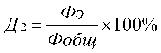 Д2 - доля библиотечных фондов, занесенных в электронные каталоги, в общем объеме фондов общедоступных библиотек муниципального округа;Фэ - объем записей электронных каталогов в общедоступных библиотеках муниципального округа (ед.);Фобщ - общий объем библиотечных фондов (ед.)3Отдел культуры, спорта и молодежной политики администрации Сямженского муниципального округа3Доля музейных предметов, представленных зрителю на выставках, в экспозициях и в электронном виде, в общем количестве предметов музейного фонда учреждений%показатель характеризует долю музейных предметов, представленных зрителю на выставках, в экспозициях и в электронном виде, в общем количестве предметов музейного фонда учрежденийна конец отчетного года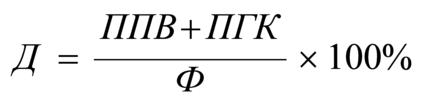 Д - доля музейных предметов, представленных зрителю на выставках, в экспозициях и в электронном виде, в общем количестве предметов музейного фонда учреждений;Ф - музейный фонд учреждений (ед.); ППВ - предметы, представленные на выставках и экспозициях (ед.);ПГК - предметы, представленные в Госкаталоге (ед.)3Отдел культуры, спорта и молодежной политики администрации Сямженского муниципального округа4Количество посещений организаций культуры по отношению к уровню 2010 года%показатель отражает количество посещений организаций культуры к уровню 2010 годана конец отчетного годаP =(Nбi +Nмi +Nкдi )/(Nб2010+Nм2010+Nкд2010) x100P - количество посещений организаций культуры по отношению к уровню 2010 года;Nмi/Nм2010 - количество посещений музеев в отчетном году/в 2010 году;Nбi/Nб2010 - количество посещений общедоступных (публичных) библиотек в отчетном году/в 2010 году;Nкдi/Nкд2010 - количество посещений платных культурно-массовых мероприятий учреждений культурно-досугового типа в отчетном году/в 2010 году3Отдел культу-ры, спорта и молодежной политики администрации Сямженского муниципального округа5Число реализованных туристических маршрутов по направлению природно-экологического туризмапроектпоказатель характеризует количество туристических маршрутов по направлению природно-экологического туризмаза отчетный годТм = Тм1 + Тм_nТм - число реализованных туристических маршрутов по направлению природно-экологического туризма;Тм1 - число реализованных туристических маршрутов по направлению природно-экологического туризма в округа;Тм_n - число реализованных туристических маршрутов по направлению природно-экологического туризма в текущем году3Отдел культуры, спорта и молодёжной политики администрации Сямженского муниципального округа6Доля выполненных мероприятий в общем количестве мероприятий Годового плана работы Отдела культуры, спорта и молодёжной политики администрации Сямженского муниципального округа по молодёжной политике %Показатель характеризует степень выполнения мероприятий раздела «Молодежная политика» в Годовом плане работы Отдела культуры, спорта и молодёжной политики администрации Сямженского муниципального округаежегодно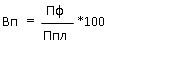 Пф - количество мероприятий, выполненных в соответствии с разделом  «Молодежная политика» в Годовом плане работы Отдела культуры, спорта и молодёжной политики (ед.)Ппл - количество мероприятий, предусмотренных разделом  «Молодежная политика» в Годовом плане работы Отдела культуры, спорта и молодёжной политики (ед.)3Отдел культуры, спорта и молодежной политики администрации Сямженского муниципального округаОтветственный исполнитель, соисполнитель, исполнительИсточник финансового обеспеченияРасходы (тыс. руб.)Расходы (тыс. руб.)Расходы (тыс. руб.)Расходы (тыс. руб.)Расходы (тыс. руб.)Расходы (тыс. руб.)Расходы (тыс. руб.)Расходы (тыс. руб.)Расходы (тыс. руб.)Ответственный исполнитель, соисполнитель, исполнительИсточник финансового обеспеченияочередной финансовый год <*>первый год планового периода <*>второй год планового периода <*>2023 год2024 год2025 год2026 год2027 годВсего за 2023 - 2027 годы1234567891011Итого по муниципальной программе «Сохранение и развитие культурного потенциала, развитие туризма и архивного дела в Сямженском муниципальном округе на 2023 – 2027 годы»всего, в том числе44910,237017,634287,235247,437009,7188472,1Итого по муниципальной программе «Сохранение и развитие культурного потенциала, развитие туризма и архивного дела в Сямженском муниципальном округе на 2023 – 2027 годы»собственные доходы  бюджета округа38641,732785,034067,135025,936788,2177307,9Итого по муниципальной программе «Сохранение и развитие культурного потенциала, развитие туризма и архивного дела в Сямженском муниципальном округе на 2023 – 2027 годы»субвенции и субсидии федерального и областного  бюджета <**>6228,14232,6220,1221,5221,511123,8Итого по муниципальной программе «Сохранение и развитие культурного потенциала, развитие туризма и архивного дела в Сямженском муниципальном округе на 2023 – 2027 годы»безвозмездные поступления физических и юридических лиц <***>40,40,00,0     0,0     0,040,4ответственный исполнитель Отдел культуры, спорта и молодёжной политики администрации Сямженского муниципального округавсего, в том числе486,0500,0500,0500,0500,02486,0ответственный исполнитель Отдел культуры, спорта и молодёжной политики администрации Сямженского муниципального округасобственные доходы  бюджета округа486,0500,0500,0500,0500,02486,0ответственный исполнитель Отдел культуры, спорта и молодёжной политики администрации Сямженского муниципального округасубвенции и субсидии федерального, областного бюджета <**>ответственный исполнитель Отдел культуры, спорта и молодёжной политики администрации Сямженского муниципального округабезвозмездные поступления физических и юридических лиц <***>соисполнитель Отдел  архива  и делопроизводства  администрации Сямженского муниципального округавсего, в том числе218,7218,8220,1221,5221,51100,6соисполнитель Отдел  архива  и делопроизводства  администрации Сямженского муниципального округасобственные доходы  бюджета округасоисполнитель Отдел  архива  и делопроизводства  администрации Сямженского муниципального округасубвенции и субсидии областного, федерального бюджета <**>218,7218,8220,1221,5221,51100,6соисполнитель Отдел  архива  и делопроизводства  администрации Сямженского муниципального округабезвозмездные, физических и юридических лиц <***>соисполнитель БУК «Сямженская централизованная библиотечная система»всего, в том числе15699,715590,514397,314679,615413,675780,7соисполнитель БУК «Сямженская централизованная библиотечная система»собственные доходы  бюджета округа13935,213878,014397,314679,615413,672303,7соисполнитель БУК «Сямженская централизованная библиотечная система»субвенции и субсидии областного федерального бюджета <**>1764,51712,50,0     0,0    0,03477,0соисполнитель БУК «Сямженская централизованная библиотечная система»безвозмездные, физических и юридических лиц <***>соисполнитель БУК «Сямженская централизованная библиотечная система»безвозмездные поступления физических и юридических лиц <***>соисполнитель БУК «Сямженский краеведческий  музей»всего, в том числе6079,12923,13161,33162,83320,918647,2соисполнитель БУК «Сямженский краеведческий  музей»собственные доходы  бюджета округа4636,02871,03161,33162,83320,917152,0соисполнитель БУК «Сямженский краеведческий  музей»субвенции и субсидии областного, федерального бюджета <**>1443,152,1      0,0      0,0       0,01495,2соисполнитель БУК «Сямженский краеведческий  музей»безвозмездные, физических и юридических лиц <***>соисполнитель БУК «Сямженский краеведческий  музей»безвозмездные поступления физических и юридических лиц <***>Соисполнители:БУК «Сямженский центр культуры»,Сямженский территориальный отдел администрации Сямженского муниципального округа Вологодской области,Ногинский территориальный отдел администрации Сямженского муниципального округа Вологодской областивсего, в том числе22426,717785,216008,516683,517533,790457,6Соисполнители:БУК «Сямженский центр культуры»,Сямженский территориальный отдел администрации Сямженского муниципального округа Вологодской области,Ногинский территориальный отдел администрации Сямженского муниципального округа Вологодской областисобственные доходы  бюджета округа19584,615536,016008,516683,517553,785366,3Соисполнители:БУК «Сямженский центр культуры»,Сямженский территориальный отдел администрации Сямженского муниципального округа Вологодской области,Ногинский территориальный отдел администрации Сямженского муниципального округа Вологодской областисубвенции и субсидии областного федерального бюджета <**>2801,72249,2     0,0      0,0       0,05050,9Соисполнители:БУК «Сямженский центр культуры»,Сямженский территориальный отдел администрации Сямженского муниципального округа Вологодской области,Ногинский территориальный отдел администрации Сямженского муниципального округа Вологодской областибезвозмездные, физических и юридических лиц <***>    40,4     0,0     0,0     0,0      0,0       40,4Соисполнители:БУК «Сямженский центр культуры»,Сямженский территориальный отдел администрации Сямженского муниципального округа Вологодской области,Ногинский территориальный отдел администрации Сямженского муниципального округа Вологодской областибезвозмездные поступления физических и юридических лиц <***>Источник финансового обеспеченияОценка расходов (тыс. руб.)Оценка расходов (тыс. руб.)Оценка расходов (тыс. руб.)Оценка расходов (тыс. руб.)Оценка расходов (тыс. руб.)Оценка расходов (тыс. руб.)Источник финансового обеспечения20232024202520262027всего за 2023 - 2027 годы <3>1234567Всего6268,54232,6220,1221,5221,511164,2федеральный бюджет <1>1422,050,0         0,0          0,0           0,01472,0Областной бюджет4806,14182,6220,1221,5221,59651,8физические и юридические лица        40,4         0,0           0,0          0,0           0,0         40,4в том числе в форме государственно-частного партнерства <2>Ответственный исполнитель  Подпрограммы 1Отдел архива и делопроизводства администрации Сямженского муниципального округаСоисполнители  Подпрограммы 1Отдел архива и делопроизводства администрации Сямженского муниципального округаУчастники Подпрограммы 1Отдел архива и делопроизводства администрации Сямженского муниципального округаЦели Подпрограммы 1Достижение  муниципальным архивом уровня развития, отвечающего потребностям современного информационного  общества Задачи Подпрограммы 1Сохранение и развитие  архивных  информационных  ресурсов области Сроки реализации  Подпрограммы 2 2023 – 2027 годыЦелевые показатели Подпрограммы 1Средняя численность  пользователей архивной информацией  на 7889 человек населения муниципального округа;Доля физических и юридических лиц, удовлетворенных качеством оказания муниципальных  услуг в сфере архивного дела, от числа обратившихсяОбъемы финансового обеспечения за счет средств  бюджета округа Подпрограммы 1Общий объём финансового обеспечения составляет 1100,6 тыс. рублей  в том числе по годам реализации:2023 год  - 218,7  тыс. рублей,2024 год – 218,8 тыс. рублей,2025 год – 220,1 тыс. рублей,2026 год –221,5 тыс. рублей,2027 год – 221,5 тыс. рублейОжидаемые результаты реализации Подпрограммы 1Средняя численность  пользователей архивной информацией  на 7889 человек населения муниципального округа достигнет  554 человек;увеличение доли физических и юридических лиц, удовлетворенных качеством оказания муниципальных  услуг в сфере архивного дела, от числа обратившихся до 94%Nп/пЦель, задача, направленная на достижение целиНаименование целевого показателя (индикатора)Единица измеренияЗначение целевого показателя (индикатора) Значение целевого показателя (индикатора) Значение целевого показателя (индикатора) Значение целевого показателя (индикатора) Значение целевого показателя (индикатора) Значение целевого показателя (индикатора) Значение целевого показателя (индикатора) Значение целевого показателя (индикатора) Значение целевого показателя (индикатора) Значение целевого показателя (индикатора) Значение целевого показателя (индикатора) Значение целевого показателя (индикатора) Значение целевого показателя (индикатора) Nп/пЦель, задача, направленная на достижение целиНаименование целевого показателя (индикатора)Единица измеренияотчетноеотчетноеоценочноеоценочноеплановоеплановоеплановоеплановоеплановоеплановоеплановоеплановоеплановоеNп/пЦель, задача, направленная на достижение целиНаименование целевого показателя (индикатора)Единица измерения201920192020202020232023202320242024202520262026202712345566777889101011Цель: Достижение  муниципальным архивом уровня развития, отвечающего потребностям современного информационного  обществаЦель: Достижение  муниципальным архивом уровня развития, отвечающего потребностям современного информационного  обществаЦель: Достижение  муниципальным архивом уровня развития, отвечающего потребностям современного информационного  обществаЦель: Достижение  муниципальным архивом уровня развития, отвечающего потребностям современного информационного  обществаЦель: Достижение  муниципальным архивом уровня развития, отвечающего потребностям современного информационного  обществаЦель: Достижение  муниципальным архивом уровня развития, отвечающего потребностям современного информационного  обществаЦель: Достижение  муниципальным архивом уровня развития, отвечающего потребностям современного информационного  обществаЦель: Достижение  муниципальным архивом уровня развития, отвечающего потребностям современного информационного  обществаЦель: Достижение  муниципальным архивом уровня развития, отвечающего потребностям современного информационного  обществаЦель: Достижение  муниципальным архивом уровня развития, отвечающего потребностям современного информационного  обществаЦель: Достижение  муниципальным архивом уровня развития, отвечающего потребностям современного информационного  обществаЦель: Достижение  муниципальным архивом уровня развития, отвечающего потребностям современного информационного  обществаЦель: Достижение  муниципальным архивом уровня развития, отвечающего потребностям современного информационного  обществаЦель: Достижение  муниципальным архивом уровня развития, отвечающего потребностям современного информационного  обществаЦель: Достижение  муниципальным архивом уровня развития, отвечающего потребностям современного информационного  обществаЦель: Достижение  муниципальным архивом уровня развития, отвечающего потребностям современного информационного  обществаЦель: Достижение  муниципальным архивом уровня развития, отвечающего потребностям современного информационного  общества1.Сохранение и развитие архивных информационных   ресурсов муниципального округаСредняя численность  пользователей архивной информацией  на 7889 человек населения муниципального округа челчел5485485495495505515515525525525535541.Сохранение и развитие архивных информационных   ресурсов муниципального округадоля физических и юридических лиц, удовлетворенных качеством оказания муниципальных  услуг в сфере архивного дела, от числа обратившихся %%909090909091919292929394Nп/пНаименование целевого показателя (индикатора)Единица измеренияОпределение целевого показателя (индикатора) <1>Временные характеристики целевого показателя (индикатора) <2>Алгоритм формирования (формула) и методологические пояснения к целевому показателю (индикатору) <3>Показатели, используемые в формуле <4>Метод сбора информации, индекс формы отчетности <5>Ответственный за сбор данных по целевому показателю (индикатору) <6>1234567891Средняя численность пользователей информацией  Сямженского муниципального архива на 7889 постоянного населения муниципального округачелпоказатель характеризует среднюю  численность пользователей информацией  Сямженского муниципального архива на 7889 постоянного населения муниципального округаНа 1 января года, следующего за отчетным0Кп сред =Кп*7889ЧнЧнКпсред-средняя численность пользователей информацией  муниципального архива на 5 тыс. постоянного населения муниципального округа;Кп-количество пользователей информацией  муниципального архива за отчетный год;Чн-среднегодовая численность постоянного населения муниципального округа3Отдел архива и делопроизводства администрации Сямженского муниципального округа2.Доля физических и юридических лиц, удовлетворенных качеством оказания государственных услуг в сфере архивного дела, от числа обратившихся%показатель характеризует уровень положительной оценки деятельности муниципального  архиваНа 1 января года, следующего за отчетным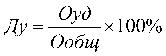 Ду - доля физических и юридических лиц, удовлетворенных качеством оказания государственных услуг в сфере архивного дела, от числа обратившихся;Оуд - количество физических и юридических лиц, удовлетворенных качеством оказания государственных услуг в сфере архивного дела;Ообщ - общее количество физических и юридических лиц, обратившихся за оказанием муниципальных  услуг в сфере архивного дела3Отдел архива и делопроизводства администрации Сямженского муниципального округаNп/пНаименование основного мероприятияОтветственный исполнитель, исполнительОжидаемый непосредственный результат <1>Связь с показателями подпрограммы <2>Годы реализации и источник финансового обеспечения <3>Годы реализации и источник финансового обеспечения <3>Годы реализации и источник финансового обеспечения <3>Годы реализации и источник финансового обеспечения <3>Годы реализации и источник финансового обеспечения <3>20232024202520262027123456789101.Основное мероприятие  1.1 " Обеспечение функционирования  муниципальных  архивов»Отдел архива и делопроизводства администрации Сямженского муниципального округаобеспечены гарантированная сохранность 100% архивных дел, полноценное комплектование Архивного фонда области и доступ граждан к информации архивных документов государственной и муниципальной  собственности Сямженского муниципального  архивадоля физических и юридических лиц, удовлетворенных качеством оказания государственных услуг в сфере архивного дела, от числа обратившихся и доля  документов архива района, хранящихся в Сямженском  муниципальном  архиве, находящихся в условииях,обеспечивающих их постоянное хранение, в общем количестве документов Сямженского муниципального  архива22222Источник финансового обеспеченияОценка расходов (тыс. руб.)Оценка расходов (тыс. руб.)Оценка расходов (тыс. руб.)Оценка расходов (тыс. руб.)Оценка расходов (тыс. руб.)Оценка расходов (тыс. руб.)Источник финансового обеспечения20232024202520262027всего за 2023 - 2027 годы <3>1234567Всего218,7218,8220,1221,5221,51100,6федеральный бюджет <1>Областной бюджет218,7218,8220,1221,5221,51100,6физические и юридические лицав том числе в форме государственно-частного партнерства <2>Nп/пСтатусНаименование подпрограммы, основного мероприятияОтветственный исполнитель подпрограммы, исполнительИсточник финансового обеспеченияРасходы (тыс. руб.)Расходы (тыс. руб.)Расходы (тыс. руб.)Расходы (тыс. руб.)Расходы (тыс. руб.)Расходы (тыс. руб.)2023 год2024 год2025 год2026 год2027 годВсего за 2023 - 2027 годы123456789101.Подпрограмма 1«Сохранение и развитие архивного  дела  в Сямженском муниципальном округе  на 2023-2027 годы»Итоговсего, в том числе218,7218,8220,1221,5221,51100,6«Сохранение и развитие архивного  дела  в Сямженском муниципальном округе  на 2023-2027 годы»собственные доходы  бюджета округа«Сохранение и развитие архивного  дела  в Сямженском муниципальном округе  на 2023-2027 годы»субвенции и субсидии федерального, областного бюджета <**>218,7218,8220,1221,5221,51100,6безвозмездные поступления физических и юридических лиц <***>2.Основное мероприятие 1.1«Обеспечение функционирования   муниципальных  архивов»Отдел  архива  и делопроизводства  администрации Сямженского му-ниципального округавсего, в том числе218,7218,8220,1221,5221,51100,6«Обеспечение функционирования   муниципальных  архивов»Отдел  архива  и делопроизводства  администрации Сямженского му-ниципального округасобственные доходы  бюджета округа«Обеспечение функционирования   муниципальных  архивов»Отдел  архива  и делопроизводства  администрации Сямженского му-ниципального округасубвенции и субсидии федерального, областного бюджета <**>218,7218,8220,1221,5221,51100,6«Обеспечение функционирования   муниципальных  архивов»Отдел  архива  и делопроизводства  администрации Сямженского му-ниципального округабезвозмездные поступления физических и юридических лиц <***>Ответственный исполнитель  Подпрограммы 2Отдел культуры, спорта и молодёжной политики администрации Сямженского муниципального округаСоисполнители Подпрограммы 2БУК «Сямженская централизованная библиотечная система»БУК СМО «Сямженский краеведческий  музей»БУК «Сямженский центр культуры»Сямженский территориальный отдел администрации Сямженского муниципального округа Вологодской областиНогинский территориальный отдел администрации Сямженского муниципального округа Вологодской областиЦели Подпрограммы 2Повышение роли культуры в процессе формирования и развития личности, сохранение и развитие единого культурного пространства как фактора социальной стабильности муниципального округаЗадачи Подпрограммы 2сохранение и развитие культурного наследия муниципального округа, расширение доступа населения к культурным ценностям и информации;содействие повышению доступности и качества услуг муниципальных учреждений культуры и образования в сфере культурыСроки реализации  Подпрограммы 2 2023 – 2027 годыЦелевые показатели Подпрограммы 2доля библиотечных фондов, занесенных в электронные каталоги, в общем объеме фондов общедоступных библиотек муниципального округа;доля музейных предметов, представленных зрителю на выставках, в экспозициях и в электронном виде, в общем количестве предметов музейного фонда учреждений;количество посещений организаций культуры по отношению к уровню 2010 года;увеличение числа посещений организаций культуры;количество созданных (реконструированных) и капитально отремонтированных объектов организаций культуры;количество организаций культуры, получивших современное оборудование;средняя численность участников клубных формирований на 1 тыс. человекОбъемы финансового обеспечения за счет средств  бюджета округа Подпрограммы 2Общий объём финансового обеспечения составляет 184885,5  тыс.рублей  в том числе по годам реализации:2023 год  - 44205,5 тыс. рублей,2024 год – 36298,8 тыс. рублей,2025 год –33567,1 тыс. рублей,2026 год – 34525,9 тыс. рублей,2027 год – 36288,2 тыс. рублейОжидаемые результаты реализации Подпрограммы 2увеличение доли библиотечных фондов, занесенных в электронные каталоги, в общем объеме фондов общедоступных библиотек муниципального округа до 40,7 %;увеличение доли музейных предметов, представленных зрителю на выставках, в экспозициях и в электронном виде, в общем количестве предметов музейного фонда учреждений до 25%;увеличение количества посещений организаций культуры по отношению к уровню 2010 года до 90.2%;увеличение числа посещений организаций культуры до 115% к 2027 году;увеличение созданных (реконструированных) и капитально отремонтированных объектов организаций культуры до 3 единиц к 2027 году;увеличение до 3 единиц организаций культуры, получивших современное оборудование, к 2027году;средняя численность участников клубных формирований 95 на 1 тыс. человекNп/пЦель, задача, направленная на достижение целиНаименование целевого показателя (индикатора)Единица измеренияЗначение целевого показателя (индикатора) Значение целевого показателя (индикатора) Значение целевого показателя (индикатора) Значение целевого показателя (индикатора) Значение целевого показателя (индикатора) Значение целевого показателя (индикатора) Значение целевого показателя (индикатора) Значение целевого показателя (индикатора) Значение целевого показателя (индикатора) Значение целевого показателя (индикатора) Значение целевого показателя (индикатора) Значение целевого показателя (индикатора) Значение целевого показателя (индикатора) Nп/пЦель, задача, направленная на достижение целиНаименование целевого показателя (индикатора)Единица измеренияотчетноеотчетноеоценочноеоценочноеплановоеплановоеплановоеплановоеплановоеплановоеплановоеплановоеплановоеNп/пЦель, задача, направленная на достижение целиНаименование целевого показателя (индикатора)Единица измерения201920192020202020232023202320242024202520262026202712345566777889101011Цель: повышение роли культуры в процессе формирования и развития личности, сохранение и развитие единого культурного пространства как фактора социальной стабильности муниципального округаЦель: повышение роли культуры в процессе формирования и развития личности, сохранение и развитие единого культурного пространства как фактора социальной стабильности муниципального округаЦель: повышение роли культуры в процессе формирования и развития личности, сохранение и развитие единого культурного пространства как фактора социальной стабильности муниципального округаЦель: повышение роли культуры в процессе формирования и развития личности, сохранение и развитие единого культурного пространства как фактора социальной стабильности муниципального округаЦель: повышение роли культуры в процессе формирования и развития личности, сохранение и развитие единого культурного пространства как фактора социальной стабильности муниципального округаЦель: повышение роли культуры в процессе формирования и развития личности, сохранение и развитие единого культурного пространства как фактора социальной стабильности муниципального округаЦель: повышение роли культуры в процессе формирования и развития личности, сохранение и развитие единого культурного пространства как фактора социальной стабильности муниципального округаЦель: повышение роли культуры в процессе формирования и развития личности, сохранение и развитие единого культурного пространства как фактора социальной стабильности муниципального округаЦель: повышение роли культуры в процессе формирования и развития личности, сохранение и развитие единого культурного пространства как фактора социальной стабильности муниципального округаЦель: повышение роли культуры в процессе формирования и развития личности, сохранение и развитие единого культурного пространства как фактора социальной стабильности муниципального округаЦель: повышение роли культуры в процессе формирования и развития личности, сохранение и развитие единого культурного пространства как фактора социальной стабильности муниципального округаЦель: повышение роли культуры в процессе формирования и развития личности, сохранение и развитие единого культурного пространства как фактора социальной стабильности муниципального округаЦель: повышение роли культуры в процессе формирования и развития личности, сохранение и развитие единого культурного пространства как фактора социальной стабильности муниципального округаЦель: повышение роли культуры в процессе формирования и развития личности, сохранение и развитие единого культурного пространства как фактора социальной стабильности муниципального округаЦель: повышение роли культуры в процессе формирования и развития личности, сохранение и развитие единого культурного пространства как фактора социальной стабильности муниципального округаЦель: повышение роли культуры в процессе формирования и развития личности, сохранение и развитие единого культурного пространства как фактора социальной стабильности муниципального округаЦель: повышение роли культуры в процессе формирования и развития личности, сохранение и развитие единого культурного пространства как фактора социальной стабильности муниципального округа1.Сохранение и развитие культурного наследия муниципального округа, расширение доступа населения к культурным ценностям и информациидоля библиотечных фондов, занесенных в электронные каталоги, в общем объеме фондов общедоступных библиотек муниципального округа%%14,114,114,114,140,540,540,540,640,640,640,640,71.Сохранение и развитие культурного наследия муниципального округа, расширение доступа населения к культурным ценностям и информациидоля музейных предметов, представленных зрителю на выставках, в экспозициях и в электронном виде, в общем количестве предметов музейного фонда учреждений%%15,615,6171716,416,516,516,616,616,616,716,82Содействие повышению доступности и качества услуг муниципальных учреждений культуры и образования в сфере культурыколичество посещений организаций культуры по отношению к уровню 2010 года%%92.092.087.087.095,195,195,195,295,295,295,295,22Содействие повышению доступности и качества услуг муниципальных учреждений культуры и образования в сфере культурыколичество отремонтированных объектов муниципальной собственности в сфере культуры.объектовобъектов1111222-----2Содействие повышению доступности и качества услуг муниципальных учреждений культуры и образования в сфере культурыувеличение числа посещений организаций культуры%%----1051071071101101101151152Содействие повышению доступности и качества услуг муниципальных учреждений культуры и образования в сфере культурыколичество организаций культуры, получивших современное оборудованиеед.ед.1111111111112Содействие повышению доступности и качества услуг муниципальных учреждений культуры и образования в сфере культурысредняя численность участников клубных формирований на 1 тыс. человекчел.чел.929292929293939494949495Nп/пНаименование целевого показателя (индикатора)Единица измеренияОпределение целевого показателя (индикатора) <1>Временные характеристики целевого показателя (индикатора) <2>Алгоритм формирования (формула) и методологические пояснения к целевому показателю (индикатору) <3>Показатели, используемые в формуле <4>Метод сбора информации, индекс формы отчетности <5>Ответственный за сбор данных по целевому показателю (индикатору) <6>1234567891.Доля библиотечных фондов, занесенных в электронные каталоги, в общем объеме фондов общедоступных библиотек муниципального округа%показатель характеризует долю библиотечных фондов, занесенных в электронные каталоги, в общем объеме фондов общедоступных библиотек муниципального округана конец отчетного годаД2 - доля библиотечных фондов, занесенных в электронные каталоги, в общем объеме фондов общедоступных библиотек муниципального округа;Фэ - объем записей электронных каталогов в общедоступных библиотеках муниципального округа (ед.);Фобщ - общий объем библиотечных фондов (ед.)3Отдел культуры, спорта и молодежной политики администрации Сямженского муниципального округа2Доля музейных предметов, представленных зрителю на выставках, в экспозициях и в электронном виде, в общем количестве предметов музейного фонда учреждений%показатель характеризует долю музейных предметов, представленных зрителю на выставках, в экспозициях и в электронном виде, в общем количестве предметов музейного фонда учрежденийна конец отчетного годаД - доля музейных предметов, представленных зрителю на выставках, в экспозициях и в электронном виде, в общем количестве предметов музейного фонда учреждений;Ф - музейный фонд учреждений (ед.); ППВ - предметы, представленные на выставках и экспозициях (ед.);ПГК - предметы, представленные в Госкаталоге (ед.)3Отдел культуры, спорта и молодежной политики администрации Сямженского муниципального округа3Количество посещений организаций культуры по отношению к уровню 2010 года%показатель отражает количество посещений организаций культуры к уровню 2010 годана конец отчетного годаP =(Nбi +Nмi +Nкдi )/(Nб2010+Nм2010+Nкд2010) x100P - количество посещений организаций культуры по отношению к уровню 2010 года;Nмi/Nм2010 - количество посещений музеев в отчетном году/в 2010 году;Nбi/Nб2010 - количество посещений общедоступных (публичных) библиотек в отчетном году/в 2010 году;Nкдi/Nкд2010 - количество посещений платных культурно-массовых мероприятий учреждений культурно-досугового типа в отчетном году/в 2010 году3Отдел культу-ры, спорта и молодежной политики адми-нистрацииСямженского муниципального округа4Количество отремонтированных объектов муниципальной собственности в сфере культурыобъектовколичество отремонтированных объектов муниципальной собственности в сфере культурыежегодно, на конец отчетного годаФактическое выполнение показателя-3Отдел культу-ры, спорта и молодежной политики администрации Сямженского муниципального округа5Увеличение числа посещений организаций культуры%показатель характеризует рост числа посещений организаций культуры (нарастающим итогом)ежегодно, за отчетный годПОК = (М + Б + КДУ + КДФ) / (М2019 + Б2019 + КДУ2019 + КДФ2019) x 100 - 100ПОК - число посещений организаций культуры по отношению к 2019 году;М, М2019 - количество посещений муниципальных организаций музейного типа в отчетном году, в 2019 году, тыс. человек;Б, Б2019 - количество посещений общедоступных (публичных) библиотек, в том числе культурно-массовых мероприятий, проводимых в библиотеках, в отчетном году, в 2019 году, тыс. человек;КДУ, КДУ2019 - количество посещений платных культурно-массовых мероприятий домов культуры в отчетном году, в 2019 году, тыс. человек;КДФ, КДФ2019 - количество участников клубных формирований в отчетном году, в 2019 году, тыс. человек1 - формы федерального статистического наблюдения: NN 6-НК, 7-НК, 8-НКадминистративная информация (форма федерального статистического наблюдения начиная с 2019 г.)Отдел культу-ры, спорта и молодежной политики администрацииСямженского муниципального округа6Количество организаций культуры, получивших современное оборудованиеед.показатель характеризует количество организаций культуры, получивших современное оборудование (нарастающим итогом)ежегодно, на конец отчетного годаФактическое выполнение показателя-3Отдел культуры, спорта и молодежной политики аминистрци Сямженского муниципального округа7Средняя численность участников клубных формирований в расчете на 1 тыс. чел.чел.отражает среднюю численность участников клубных формирований в расчете на 1 тыс. населения (в населенных пунктах с числом жителей до 50 тыс. человек) в годежегодно, на конец отчетного годаP = К / ЧнP - средняя численность участников клубных формирований в расчете на 1 тыс. чел.;К - число участников клубных формирований, чел.;Чн - численность постоянного населения муниципального образования по статистическим данным территориального органа Федеральной службы государственной статистики по Вологодской области, тыс. чел.1 - формы федерального статистического наблюдения: N 7-НК "Сведения об организации культурно-досугового типа" (приказ Федеральной службы государственной статистики от 7 декабря 2016 года N 764 "Об утверждении статистического инструментария для организации Министерством культуры Российской Федерации федерального статистического наблюдения за деятельностью учреждений культуры"Отдел культуры, спорта и молодежной политики аминистрци Сямженского муниципального округаНаименование основного мероприятияОтветственный исполнитель, исполнительОжидаемый непосредственный результат <1>Связь с показателями подпрограммы <2>Годы реализации и источник финансового обеспечения <3>Годы реализации и источник финансового обеспечения <3>Годы реализации и источник финансового обеспечения <3>Годы реализации и источник финансового обеспечения <3>Годы реализации и источник финансового обеспечения <3>Наименование основного мероприятияОтветственный исполнитель, исполнительОжидаемый непосредственный результат <1>Связь с показателями подпрограммы <2>20232024202520262027123456789Основное мероприятие 1.1 "Организация библиотечно-информационного обслуживания населения"Отдел культуры, спорта и молодёжной политики администрации Сямженского муниципального округа, БУК «Сямженская централизованная библиотечная система»обеспечено библиотечное, библиографическое и информационное обслуживание пользователей муниципальных библиотек удаленно через сеть Интернет в количестве не менее 1410 посещений ежегоднодоля библиотечных фондов, занесенных в электронные каталоги, в общем объеме фондов общедоступных библиотек муниципального округа1,21,2111Основное мероприятие 1.2"Обеспечение деятельности музеев"Отдел культуры, спорта и молодёжной политики администрации Сямженского муниципального округа, БУК «Сямженский краеведческий музей»обеспечен доступ к музейным предметам и музейным коллекциям, хранящимся в муниципальных музеях округа, в стационарных условиях для 4400 чел. к 2027 году;обеспечены популяризация музейных предметов и музейных коллекций и создание условий для формирования духовной культуры населения вследствие создания 12 экспозиций и выставок в муниципальных музеях и 10 временных выездных выставок на экспозиционно-выставочных площадках вне музея к 2027 году;обеспечена физическая и документационная сохранность музейного фонда посредством формирования, учета, хранения и создания условий безопасности предметов музейного фонда в количестве не менее 5450 ед. хранения к 2027 году;доля музейных предметов, представленных зрителю на выставках, в экспозициях и в электронном виде, в общем количестве предметов основного учреждений1,21,2111Основное мероприятие 1.3 "Обеспечение деятельности учреждений культурно-досугового типа, подготовка сельских территорий к проведению праздников "Отдел культуры, спорта и молодёжной политики администрации Сямженского муниципального округа, БУК «Сямженский центр культуры»обеспечено число посещений организаций культуры округа - не менее 92 тыс. посещений ежегодноколичество посещений организаций культуры по отношению к уровню 2010 года1, 21111Основное мероприятие 1.3 "Обеспечение деятельности учреждений культурно-досугового типа, подготовка сельских территорий к проведению праздников "Отдел культуры, спорта и молодёжной политики администрации Сямженского муниципального округа, БУК «Сямженский центр культуры»обеспечение средней численности участников клубных формирований в расчете на 1 тыс. человек в 2027 году - не менее 95человексредняя численность участников клубных формирований в расчете на 1 тыс. человек1, 2----Основное мероприятие 1.4 "Реализация регионального проекта "Культурная среда"Отдел культуры, спорта и молодёжной политики администрации Сямженского муниципального округаобеспечено увеличение числа посещений организаций культуры до 115%увеличение числа посещений организаций культуры1, 21,2---Основное мероприятие 1.4 "Реализация регионального проекта "Культурная среда"Отдел культуры, спорта и молодёжной политики администрации Сямженского муниципального округаобеспечено увеличение до 5 числа созданных (реконструированных) и капитально отремонтированных объектов организаций культурыКоличество оремонтированных объектов муниципальной собственности в сфере культуры1, 21,2---Основное мероприятие 1.4 "Реализация регионального проекта "Культурная среда"Отдел культуры, спорта и молодёжной политики администрации Сямженского муниципального округаобеспечено увеличение количества организаций культуры, получивших современное оборудование, до 7 единицколичество организаций культуры, получивших современное оборудование1, 21,2---Источник финансового обеспеченияОценка расходов (тыс. руб.)Оценка расходов (тыс. руб.)Оценка расходов (тыс. руб.)Оценка расходов (тыс. руб.)Оценка расходов (тыс. руб.)Оценка расходов (тыс. руб.)Источник финансового обеспечения20232024202520262027всего за 2023 – 2027 годы <3>1234567Всего6049,84013,80,00,00,010063,6федеральный бюджет <1>1422,050,00,00,00,01472,0Областной бюджет4587,43963,80,00,00,08551,2физические и юридические лица40,40,00,00,00,040,4в том числе в форме государственно-частного партнерства <2>Nп/пСтатусНаименование подпрограммы, основного мероприятияОтветственный исполнитель подпрограммы, исполнительИсточник финансового обеспеченияРасходы (тыс. руб.)Расходы (тыс. руб.)Расходы (тыс. руб.)Расходы (тыс. руб.)Расходы (тыс. руб.)Расходы (тыс. руб.)2023 год2024 год2025 год2026 год2027 годВсего за 2023 - 2027 годы123456789101.Подпрограмма 2«Сохранение и развитие культурного потенциала в Сямженском округе на 2023-2027 годы»Итоговсего, в том числе44205,536298,833567,134525,936288,2184885,5«Сохранение и развитие культурного потенциала в Сямженском округе на 2023-2027 годы»собственные доходы  бюджета округа38155,732285,033567,134525,936288,2174821,9«Сохранение и развитие культурного потенциала в Сямженском округе на 2023-2027 годы»субвенции и субсидии федерального, областного бюджета <**>6009,44013,80,00,00,010023,2безвозмездные поступления физических и юридических лиц <***>40,40,00,00,00,040,42.Основное мероприятие 1.1"Организация библиотечно-информационного обслуживания населения", в том числе  "Обеспечение развития и укрепления материально-технической базы муниципальных учреждений отрасли культуры (программа «Сельская библиотека») ", в том числе  "Комплектование книжных фондов муниципальных библиотек ",  в том числе "Поддержка лучших сельских учреждений культуры и лучших работников сельских учреждений культуры" (региональный проект "Творческие люди")Отдел культуры, спорта и молодёжной политики администрации Сямженского муниципального округа, БУК «Сямженская централизованная библиотечная система»всего, в том числе15699,715590,514397,314679,615433,675800,7"Организация библиотечно-информационного обслуживания населения", в том числе  "Обеспечение развития и укрепления материально-технической базы муниципальных учреждений отрасли культуры (программа «Сельская библиотека») ", в том числе  "Комплектование книжных фондов муниципальных библиотек ",  в том числе "Поддержка лучших сельских учреждений культуры и лучших работников сельских учреждений культуры" (региональный проект "Творческие люди")Отдел культуры, спорта и молодёжной политики администрации Сямженского муниципального округа, БУК «Сямженская централизованная библиотечная система»собственные доходы  бюджета округа13935,113878,014397,314679,615433,672323,6"Организация библиотечно-информационного обслуживания населения", в том числе  "Обеспечение развития и укрепления материально-технической базы муниципальных учреждений отрасли культуры (программа «Сельская библиотека») ", в том числе  "Комплектование книжных фондов муниципальных библиотек ",  в том числе "Поддержка лучших сельских учреждений культуры и лучших работников сельских учреждений культуры" (региональный проект "Творческие люди")Отдел культуры, спорта и молодёжной политики администрации Сямженского муниципального округа, БУК «Сямженская централизованная библиотечная система»субвенции и субсидии федерального, областного бюджета <**>1764,61712,5    0,0      0,0    0,03477,1"Организация библиотечно-информационного обслуживания населения", в том числе  "Обеспечение развития и укрепления материально-технической базы муниципальных учреждений отрасли культуры (программа «Сельская библиотека») ", в том числе  "Комплектование книжных фондов муниципальных библиотек ",  в том числе "Поддержка лучших сельских учреждений культуры и лучших работников сельских учреждений культуры" (региональный проект "Творческие люди")Отдел культуры, спорта и молодёжной политики администрации Сямженского муниципального округа, БУК «Сямженская централизованная библиотечная система»безвозмездные поступления физических и юридических лиц <***>3.Основное мероприятие 1.2"Обеспечение деятельности районных музеев", в том числе "Техническое оснащение муниципальных музеев (региональный  проект "Культурная среда")", в том числе  "Поддержка лучших сельских учреждений культуры и лучших работников сельских учреждений культуры" (региональный проект "Творческие люди")Отдел культуры, спорта и молодёжной политики администрации Сямженского муниципального округа, БУК «Сямженский краеведческий музей»всего, в том числе6079,12923,13161,33162,83320,918647,2"Обеспечение деятельности районных музеев", в том числе "Техническое оснащение муниципальных музеев (региональный  проект "Культурная среда")", в том числе  "Поддержка лучших сельских учреждений культуры и лучших работников сельских учреждений культуры" (региональный проект "Творческие люди")Отдел культуры, спорта и молодёжной политики администрации Сямженского муниципального округа, БУК «Сямженский краеведческий музей»собственные доходы  бюджета округа4636,02871,03161,33162,83320,917152,0"Обеспечение деятельности районных музеев", в том числе "Техническое оснащение муниципальных музеев (региональный  проект "Культурная среда")", в том числе  "Поддержка лучших сельских учреждений культуры и лучших работников сельских учреждений культуры" (региональный проект "Творческие люди")Отдел культуры, спорта и молодёжной политики администрации Сямженского муниципального округа, БУК «Сямженский краеведческий музей»субвенции и субсидии федерального, областного бюджета <**>1443,152,10,00,00,01495,2"Обеспечение деятельности районных музеев", в том числе "Техническое оснащение муниципальных музеев (региональный  проект "Культурная среда")", в том числе  "Поддержка лучших сельских учреждений культуры и лучших работников сельских учреждений культуры" (региональный проект "Творческие люди")Отдел культуры, спорта и молодёжной политики администрации Сямженского муниципального округа, БУК «Сямженский краеведческий музей»безвозмездные поступления физических и юридических лиц <***>4.Основное мероприятие 1.3"Обеспечение деятельности учреждений культурно-досугового типа, подготовка сельских территорий к проведению праздников"Отдел культуры, спорта и молодёжной политики администрации Сямженского муниципального округа, БУК «Сямженский центр культуры».всего, в том числе20131,615490,116008,516683,517533,785847,4"Обеспечение деятельности учреждений культурно-досугового типа, подготовка сельских территорий к проведению праздников"Отдел культуры, спорта и молодёжной политики администрации Сямженского муниципального округа, БУК «Сямженский центр культуры».собственные доходы  бюджета округа19538,715490,116008,516683,517533,785254,5"Обеспечение деятельности учреждений культурно-досугового типа, подготовка сельских территорий к проведению праздников"Отдел культуры, спорта и молодёжной политики администрации Сямженского муниципального округа, БУК «Сямженский центр культуры».субвенции и субсидии федерального, областного бюджета <**>552,5552,5"Обеспечение деятельности учреждений культурно-досугового типа, подготовка сельских территорий к проведению праздников"безвозмездные поступления физических и юридических лиц <***>40,40,00,00,00,040,45.Основное мероприятие 1.4"Реализация регионального проекта "Культурная среда",в том числе  "Обеспечение развития и укрепления материально-технической базы муниципальных учреждений отрасли культуры (программа «Сельский дом культуры»)".Отдел культуры, спорта и молодёжной политики администрации Сямженского му-ниципального округа,  БУК «Сямженский центр культуры».всего, в том числе2295,12295,10,00,00,04590,2"Реализация регионального проекта "Культурная среда",в том числе  "Обеспечение развития и укрепления материально-технической базы муниципальных учреждений отрасли культуры (программа «Сельский дом культуры»)".Отдел культуры, спорта и молодёжной политики администрации Сямженского му-ниципального округа,  БУК «Сямженский центр культуры».собственные доходы  бюджета округа45,945,90,00,00,091,8"Реализация регионального проекта "Культурная среда",в том числе  "Обеспечение развития и укрепления материально-технической базы муниципальных учреждений отрасли культуры (программа «Сельский дом культуры»)".Отдел культуры, спорта и молодёжной политики администрации Сямженского му-ниципального округа,  БУК «Сямженский центр культуры».субвенции и субсидии федерального, областного бюджета <**>2249,22249,20,00,00,04498,4"Реализация регионального проекта "Культурная среда",в том числе  "Обеспечение развития и укрепления материально-технической базы муниципальных учреждений отрасли культуры (программа «Сельский дом культуры»)".Отдел культуры, спорта и молодёжной политики администрации Сямженского му-ниципального округа,  БУК «Сямженский центр культуры».безвозмездные поступления физических и юридических лиц <***>Наименование основного мероприятия, услуги (работы), показателя объема услуги (работы)Значение показателя объема услуги (работы)Значение показателя объема услуги (работы)Значение показателя объема услуги (работы)Значение показателя объема услуги (работы)Значение показателя объема услуги (работы)Расходы  бюджета муниципального округа на оказание муниципальной услуги (работы) <1> (тыс. руб.)Расходы  бюджета муниципального округа на оказание муниципальной услуги (работы) <1> (тыс. руб.)Расходы  бюджета муниципального округа на оказание муниципальной услуги (работы) <1> (тыс. руб.)Расходы  бюджета муниципального округа на оказание муниципальной услуги (работы) <1> (тыс. руб.)Расходы  бюджета муниципального округа на оказание муниципальной услуги (работы) <1> (тыс. руб.)2023 год2024 год2025 год2026 год2027 год2023 год2024 год2025 год2026 год2027 год1234567891011Основное мероприятие 1.1 "Организация библиотечно-информационного обслуживания населения"xxxxx73107310731073107310Наименование услуги и ее содержаниеБиблиотечное, библиографическое и информационное обслуживание пользователей библиотеки(в стационарных условиях)Библиотечное, библиографическое и информационное обслуживание пользователей библиотеки(в стационарных условиях)Библиотечное, библиографическое и информационное обслуживание пользователей библиотеки(в стационарных условиях)Библиотечное, библиографическое и информационное обслуживание пользователей библиотеки(в стационарных условиях)Библиотечное, библиографическое и информационное обслуживание пользователей библиотеки(в стационарных условиях)Библиотечное, библиографическое и информационное обслуживание пользователей библиотеки(в стационарных условиях)Библиотечное, библиографическое и информационное обслуживание пользователей библиотеки(в стационарных условиях)Библиотечное, библиографическое и информационное обслуживание пользователей библиотеки(в стационарных условиях)Библиотечное, библиографическое и информационное обслуживание пользователей библиотеки(в стационарных условиях)Библиотечное, библиографическое и информационное обслуживание пользователей библиотеки(в стационарных условиях)Показатель объема услуги, ед. измеренияКоличество посещений (ед.)Количество посещений (ед.)Количество посещений (ед.)Количество посещений (ед.)Количество посещений (ед.)Количество посещений (ед.)Количество посещений (ед.)Количество посещений (ед.)Количество посещений (ед.)Количество посещений (ед.)61000 61050612506145061650xxxxxНаименование услуги и ее содержаниеБиблиотечное, библиографическое и информационное обслуживание пользователей библиотеки(вне стационара)Библиотечное, библиографическое и информационное обслуживание пользователей библиотеки(вне стационара)Библиотечное, библиографическое и информационное обслуживание пользователей библиотеки(вне стационара)Библиотечное, библиографическое и информационное обслуживание пользователей библиотеки(вне стационара)Библиотечное, библиографическое и информационное обслуживание пользователей библиотеки(вне стационара)Библиотечное, библиографическое и информационное обслуживание пользователей библиотеки(вне стационара)Библиотечное, библиографическое и информационное обслуживание пользователей библиотеки(вне стационара)Библиотечное, библиографическое и информационное обслуживание пользователей библиотеки(вне стационара)Библиотечное, библиографическое и информационное обслуживание пользователей библиотеки(вне стационара)Библиотечное, библиографическое и информационное обслуживание пользователей библиотеки(вне стационара)Показатель объема услуги, ед. измеренияКоличество посещений (ед.)Количество посещений (ед.)Количество посещений (ед.)Количество посещений (ед.)Количество посещений (ед.)Количество посещений (ед.)Количество посещений (ед.)Количество посещений (ед.)Количество посещений (ед.)Количество посещений (ед.)1400014100142001430014400xxxxxНаименование услуги и ее содержаниеБиблиотечное, библиографическое и информационное обслуживание пользователей библиотеки(удаленно через сеть Интернет)Библиотечное, библиографическое и информационное обслуживание пользователей библиотеки(удаленно через сеть Интернет)Библиотечное, библиографическое и информационное обслуживание пользователей библиотеки(удаленно через сеть Интернет)Библиотечное, библиографическое и информационное обслуживание пользователей библиотеки(удаленно через сеть Интернет)Библиотечное, библиографическое и информационное обслуживание пользователей библиотеки(удаленно через сеть Интернет)Библиотечное, библиографическое и информационное обслуживание пользователей библиотеки(удаленно через сеть Интернет)Библиотечное, библиографическое и информационное обслуживание пользователей библиотеки(удаленно через сеть Интернет)Библиотечное, библиографическое и информационное обслуживание пользователей библиотеки(удаленно через сеть Интернет)Библиотечное, библиографическое и информационное обслуживание пользователей библиотеки(удаленно через сеть Интернет)Библиотечное, библиографическое и информационное обслуживание пользователей библиотеки(удаленно через сеть Интернет)Показатель объема услуги, ед. измеренияКоличество посещений (ед.)Количество посещений (ед.)Количество посещений (ед.)Количество посещений (ед.)Количество посещений (ед.)Количество посещений (ед.)Количество посещений (ед.)Количество посещений (ед.)Количество посещений (ед.)Количество посещений (ед.)87008950905091509200xxxxxНаименование работы и ее содержаниеБиблиографическая обработка документов и создание каталоговБиблиографическая обработка документов и создание каталоговБиблиографическая обработка документов и создание каталоговБиблиографическая обработка документов и создание каталоговБиблиографическая обработка документов и создание каталоговБиблиографическая обработка документов и создание каталоговБиблиографическая обработка документов и создание каталоговБиблиографическая обработка документов и создание каталоговБиблиографическая обработка документов и создание каталоговБиблиографическая обработка документов и создание каталоговПоказатель объема работы, ед. измеренияКоличество отредактированных записей в электронном и карточном каталогах (ед.)Количество отредактированных записей в электронном и карточном каталогах (ед.)Количество отредактированных записей в электронном и карточном каталогах (ед.)Количество отредактированных записей в электронном и карточном каталогах (ед.)Количество отредактированных записей в электронном и карточном каталогах (ед.)Количество отредактированных записей в электронном и карточном каталогах (ед.)Количество отредактированных записей в электронном и карточном каталогах (ед.)Количество отредактированных записей в электронном и карточном каталогах (ед.)Количество отредактированных записей в электронном и карточном каталогах (ед.)Количество отредактированных записей в электронном и карточном каталогах (ед.)11001150116011701150xxxxxНаименование работы и ее содержаниеБиблиографическая обработка документов и создание каталоговБиблиографическая обработка документов и создание каталоговБиблиографическая обработка документов и создание каталоговБиблиографическая обработка документов и создание каталоговБиблиографическая обработка документов и создание каталоговБиблиографическая обработка документов и создание каталоговБиблиографическая обработка документов и создание каталоговБиблиографическая обработка документов и создание каталоговБиблиографическая обработка документов и создание каталоговБиблиографическая обработка документов и создание каталоговПоказатель объема работы, ед. измеренияКоличество документов (ед.)Количество документов (ед.)Количество документов (ед.)Количество документов (ед.)Количество документов (ед.)Количество документов (ед.)Количество документов (ед.)Количество документов (ед.)Количество документов (ед.)Количество документов (ед.)28002850290029502850xxxxxОсновное мероприятие 1.2"Обеспечение деятельности районных музеев"xxxxx13001300130013001300Наименование услуги и ее содержаниеУслуга по публичному показу музейных предметов, музейных коллекций (в стационарных условиях)Услуга по публичному показу музейных предметов, музейных коллекций (в стационарных условиях)Услуга по публичному показу музейных предметов, музейных коллекций (в стационарных условиях)Услуга по публичному показу музейных предметов, музейных коллекций (в стационарных условиях)Услуга по публичному показу музейных предметов, музейных коллекций (в стационарных условиях)Услуга по публичному показу музейных предметов, музейных коллекций (в стационарных условиях)Услуга по публичному показу музейных предметов, музейных коллекций (в стационарных условиях)Услуга по публичному показу музейных предметов, музейных коллекций (в стационарных условиях)Услуга по публичному показу музейных предметов, музейных коллекций (в стационарных условиях)Услуга по публичному показу музейных предметов, музейных коллекций (в стационарных условиях)Показатель объема услуги, ед. измеренияЧисло посетителей (чел.)Число посетителей (чел.)Число посетителей (чел.)Число посетителей (чел.)Число посетителей (чел.)Число посетителей (чел.)Число посетителей (чел.)Число посетителей (чел.)Число посетителей (чел.)Число посетителей (чел.)30003000301030203030xxxxxНаименование работы и ее содержаниеРабота по формированию, учету, изучению и обеспечению физического сохранения и безопасности музейных предметов, музейных коллекцийРабота по формированию, учету, изучению и обеспечению физического сохранения и безопасности музейных предметов, музейных коллекцийРабота по формированию, учету, изучению и обеспечению физического сохранения и безопасности музейных предметов, музейных коллекцийРабота по формированию, учету, изучению и обеспечению физического сохранения и безопасности музейных предметов, музейных коллекцийРабота по формированию, учету, изучению и обеспечению физического сохранения и безопасности музейных предметов, музейных коллекцийРабота по формированию, учету, изучению и обеспечению физического сохранения и безопасности музейных предметов, музейных коллекцийРабота по формированию, учету, изучению и обеспечению физического сохранения и безопасности музейных предметов, музейных коллекцийРабота по формированию, учету, изучению и обеспечению физического сохранения и безопасности музейных предметов, музейных коллекцийРабота по формированию, учету, изучению и обеспечению физического сохранения и безопасности музейных предметов, музейных коллекцийРабота по формированию, учету, изучению и обеспечению физического сохранения и безопасности музейных предметов, музейных коллекцийПоказатель объема работы, ед. измеренияКоличество предметов (ед.)Количество предметов (ед.)Количество предметов (ед.)Количество предметов (ед.)Количество предметов (ед.)Количество предметов (ед.)Количество предметов (ед.)Количество предметов (ед.)Количество предметов (ед.)Количество предметов (ед.)7072747678xxxxxНаименование работы и ее содержаниеОрганизация и проведение культурно-массовых мероприятийОрганизация и проведение культурно-массовых мероприятийОрганизация и проведение культурно-массовых мероприятийОрганизация и проведение культурно-массовых мероприятийОрганизация и проведение культурно-массовых мероприятийОрганизация и проведение культурно-массовых мероприятийОрганизация и проведение культурно-массовых мероприятийОрганизация и проведение культурно-массовых мероприятийОрганизация и проведение культурно-массовых мероприятийОрганизация и проведение культурно-массовых мероприятийПоказатель объема работы, ед. измеренияКоличество проведенных мероприятийКоличество проведенных мероприятийКоличество проведенных мероприятийКоличество проведенных мероприятийКоличество проведенных мероприятийКоличество проведенных мероприятийКоличество проведенных мероприятийКоличество проведенных мероприятийКоличество проведенных мероприятийКоличество проведенных мероприятий170170171172173xxxxxНаименование работы и ее содержаниеОрганизация и проведение культурно-массовых мероприятийОрганизация и проведение культурно-массовых мероприятийОрганизация и проведение культурно-массовых мероприятийОрганизация и проведение культурно-массовых мероприятийОрганизация и проведение культурно-массовых мероприятийОрганизация и проведение культурно-массовых мероприятийОрганизация и проведение культурно-массовых мероприятийОрганизация и проведение культурно-массовых мероприятийОрганизация и проведение культурно-массовых мероприятийОрганизация и проведение культурно-массовых мероприятийПоказатель объема работы, ед. измеренияКоличество участников мероприятийКоличество участников мероприятийКоличество участников мероприятийКоличество участников мероприятийКоличество участников мероприятийКоличество участников мероприятийКоличество участников мероприятийКоличество участников мероприятийКоличество участников мероприятийКоличество участников мероприятийПоказатель объема работы, ед. измерения54005400542054405460xxxxxОсновное мероприятие 1.3 "Обеспечение деятельности учреждений культурно-досугового типа, подготовка сельских территорий к проведению праздников "xxxxx42004200420042004200Наименование работы и ее содержаниеОрганизация деятельности клубных формирований и формирований самодеятельного народного творчестваОрганизация деятельности клубных формирований и формирований самодеятельного народного творчестваОрганизация деятельности клубных формирований и формирований самодеятельного народного творчестваОрганизация деятельности клубных формирований и формирований самодеятельного народного творчестваОрганизация деятельности клубных формирований и формирований самодеятельного народного творчестваОрганизация деятельности клубных формирований и формирований самодеятельного народного творчестваОрганизация деятельности клубных формирований и формирований самодеятельного народного творчестваОрганизация деятельности клубных формирований и формирований самодеятельного народного творчестваОрганизация деятельности клубных формирований и формирований самодеятельного народного творчестваОрганизация деятельности клубных формирований и формирований самодеятельного народного творчестваПоказатель объема работы, ед. измеренияКоличество клубных формирований (ед.)Количество клубных формирований (ед.)Количество клубных формирований (ед.)Количество клубных формирований (ед.)Количество клубных формирований (ед.)Количество клубных формирований (ед.)Количество клубных формирований (ед.)Количество клубных формирований (ед.)Количество клубных формирований (ед.)Количество клубных формирований (ед.)6666666666xxxxxНаименование работы и ее содержаниеОрганизация и проведение культурно-массовых мероприятийОрганизация и проведение культурно-массовых мероприятийОрганизация и проведение культурно-массовых мероприятийОрганизация и проведение культурно-массовых мероприятийОрганизация и проведение культурно-массовых мероприятийОрганизация и проведение культурно-массовых мероприятийОрганизация и проведение культурно-массовых мероприятийОрганизация и проведение культурно-массовых мероприятийОрганизация и проведение культурно-массовых мероприятийОрганизация и проведение культурно-массовых мероприятийПоказатель объема работы, ед. измеренияКоличество проведенных мероприятий (ед.)Количество проведенных мероприятий (ед.)Количество проведенных мероприятий (ед.)Количество проведенных мероприятий (ед.)Количество проведенных мероприятий (ед.)Количество проведенных мероприятий (ед.)Количество проведенных мероприятий (ед.)Количество проведенных мероприятий (ед.)Количество проведенных мероприятий (ед.)Количество проведенных мероприятий (ед.)12001200120212041206xxxxxНаименование работы и ее содержаниеОрганизация и проведение культурно-массовых мероприятийОрганизация и проведение культурно-массовых мероприятийОрганизация и проведение культурно-массовых мероприятийОрганизация и проведение культурно-массовых мероприятийОрганизация и проведение культурно-массовых мероприятийОрганизация и проведение культурно-массовых мероприятийОрганизация и проведение культурно-массовых мероприятийОрганизация и проведение культурно-массовых мероприятийОрганизация и проведение культурно-массовых мероприятийОрганизация и проведение культурно-массовых мероприятийПоказатель объема работы, ед. измеренияКоличество участников мероприятий (человек)Количество участников мероприятий (человек)Количество участников мероприятий (человек)Количество участников мероприятий (человек)Количество участников мероприятий (человек)Количество участников мероприятий (человек)Количество участников мероприятий (человек)Количество участников мероприятий (человек)Количество участников мероприятий (человек)Количество участников мероприятий (человек)4220042200423004240042600xxxxxНаименование Подпрограммы 3«Развитие туризма в Сямженском муниципальном  округе» на 2023-2027 годы».Ответственный исполнитель  Подпрограммы 2Отдел культуры, спорта и молодёжной политики администрации Сямженского муниципального округаСоисполнители Подпрограммы 2БУК «Сямженский краеведческий  музей»Цель Подпрограммы 3Создание  благоприятных условий в Сямженском муниципальном округе для  устойчивого  развития туризмаОсновные задачи Подпрограммы 3Формирование комфортной туристской среды;продвижение туристского продукта Сямженского муниципального округаСроки реализации Подпрограммы 32023 - 2027 годы.Основныеисполнители Подпрограммы 3Отдел культуры, спорта и молодёжной политики администрации Сямженского муниципального округаЦелевые показатели (индикаторы) подпрограммы 3число реализованных туристических маршрутов по направлению природно-экологического туризма;количество посетителей муниципального округа (туристов и экскурсантов)Объемы финансового обеспечения за счет средств  бюджета округа Подпрограммы 3 Общий объём финансового обеспечения составляет 1180,0 тыс. рублей  в том числе по годам реализации:2023 год  - 260,0 тыс. рублей,2024 год – 230,0 тыс. рублей,2025 год – 230,0 тыс. рублей,2026 год – 230,0 тыс. рублей,2027 год – 230,0 тыс. рублейОжидаемые результаты реализации Подпрограммы 3 увеличение числа туристических маршрутов по направлению природно-экологического туризма до 7 проектов;увеличение количества посетителей муниципального округа (туристов и экскурсантов) до 12.3 тыс. человекNп/пЦель, задача, направленная на достижение целиНаименование целевого показателя (индикатора)Единица измеренияЗначение целевого показателя (индикатора)Значение целевого показателя (индикатора)Значение целевого показателя (индикатора)Значение целевого показателя (индикатора)Значение целевого показателя (индикатора)Значение целевого показателя (индикатора)Значение целевого показателя (индикатора)Nп/пЦель, задача, направленная на достижение целиНаименование целевого показателя (индикатора)Единица измеренияотчетноеоценочноеплановоеплановоеплановоеплановоеплановоеNп/пЦель, задача, направленная на достижение целиНаименование целевого показателя (индикатора)Единица измерения2019 год2020 год2023год2024 год2025 год2026год2027 годЦель: Создание  благоприятных условий в Сямженском районе для  устойчивого  развития туризмаЦель: Создание  благоприятных условий в Сямженском районе для  устойчивого  развития туризмаЦель: Создание  благоприятных условий в Сямженском районе для  устойчивого  развития туризмаЦель: Создание  благоприятных условий в Сямженском районе для  устойчивого  развития туризмаЦель: Создание  благоприятных условий в Сямженском районе для  устойчивого  развития туризмаЦель: Создание  благоприятных условий в Сямженском районе для  устойчивого  развития туризмаЦель: Создание  благоприятных условий в Сямженском районе для  устойчивого  развития туризмаЦель: Создание  благоприятных условий в Сямженском районе для  устойчивого  развития туризмаЦель: Создание  благоприятных условий в Сямженском районе для  устойчивого  развития туризмаЦель: Создание  благоприятных условий в Сямженском районе для  устойчивого  развития туризмаЦель: Создание  благоприятных условий в Сямженском районе для  устойчивого  развития туризма1.Формирование комфортной туристской средычисло реализованных туристических маршрутов по направлению природно-экологического туризмапроект11111112.Продвижение туристского продукта Сямженского муниципального округаколичество посетителей района (туристов и экскурсантов)тыс. чел.9.8910.721313,113,213,313,4Nп/пНаименование целевого показателяЕдиница измеренияОпределение целевого показателя (индикатора)Временные характеристики целевого показателя (индикатора)Алгоритм формирования (формула) и методологические пояснения к целевому показателю (индикатору)Показатели, используемые в формулеМетод сбора информации, индекс формы отчетности <*>Ответственный за сбор данных по целевому показателю1234567891.Число реализованных туристических маршрутов по направлению природно-экологического туризмапроектпоказатель характеризует количество туристических маршрутов по направлению природно-экологического туризмаза отчетный годТм = Тм1 + Тм_nТм - число реализованных туристических маршрутов по направлению природно-экологического туризма;Тм1 - число реализованных туристических маршрутов по направлению природно-экологического туризма в районе;Тм_n - число реализованных туристических маршрутов по направлению природно-экологического туризма в текущем году3Отдел культуры, спорта и молодёжной политики администрации Сямженского муниципального округа2.Количество посетителей области (туристов и экскурсантов)тыс. чел.показатель характеризует количество туристов и экскурсантов, посетивших муниципальное образованиеза отчетный годКп = Кт + КэКп - количество посетителей района;Кт - количество туристов в муниципальном образовании;Кэ - количество экскурсантов в муниципальном образовании3Отдел культуры, спорта и молодёжной политики администрации Сямженского муниципального округаNп/пНаименование основного мероприятияОтветственный исполнитель, исполнительОжидаемый непосредственный результат <1>Связь с показателями подпрограммы <2>Годы реализации и источник финансового обеспечения <3>Годы реализации и источник финансового обеспечения <3>Годы реализации и источник финансового обеспечения <3>Годы реализации и источник финансового обеспечения <3>Годы реализации и источник финансового обеспечения <3>2023 год2024 год2025 год2026 год2027год123456789101.Основное мероприятие 1.1 "Мероприятия в сфере туризма"Отдел культуры, спорта и молодёжной политики администрации Сямженского муниципального округаобеспечено освещение и обеспечение проведения не менее 5 мероприятий в сфере деятельности СМИ в год;обеспечено осуществление издательской деятельности в размере 7 публикаций к 2027 годучисло реализованных туристических маршрутов по направлению природно-экологического туризма111111.Основное мероприятие 1.1 "Мероприятия в сфере туризма"Отдел культуры, спорта и молодёжной политики администрации Сямженского муниципального округаобеспечено освещение и обеспечение проведения не менее 5 мероприятий в сфере деятельности СМИ в год;обеспечено осуществление издательской деятельности в размере 7 публикаций к 2027 годуколичество посетителей округа (туристов и экскурсантов)11111Источник финансового обеспеченияОценка расходов (тыс. руб.)Оценка расходов (тыс. руб.)Оценка расходов (тыс. руб.)Оценка расходов (тыс. руб.)Оценка расходов (тыс. руб.)Оценка расходов (тыс. руб.)Источник финансового обеспечения20232024202520262027всего за 2023 - 2027 годы <3>1234567Всегофедеральный бюджет <1>Областной бюджетфизические и юридические лицав том числе в форме государственно-частного партнерства <2>Nп/пСтатусНаименование подпрограммы, основного мероприятияОтветственный исполнитель подпрограммы, исполнительИсточник финансового обеспеченияРасходы (тыс. руб.)Расходы (тыс. руб.)Расходы (тыс. руб.)Расходы (тыс. руб.)Расходы (тыс. руб.)Расходы (тыс. руб.)2023 год2024 год2025 год2026 год2027 годВсего за 2023 - 2027 годы123456789101.Подпрограмма 3«Развитие туризма в Сямженском муниципальном округе»Итоговсего, в том числе260,0230,0230,0230,0230,01180,0«Развитие туризма в Сямженском муниципальном округе»собственные доходы  бюджета округа260,0230,0230,0230,0230,01180,0«Развитие туризма в Сямженском муниципальном округе»субвенции и субсидии федерального, областного бюджета <**>безвозмездные поступления физических и юридических лиц <***>2.Основное мероприятие 1.1"Мероприятия в сфере туризма"Отдел культуры, спорта и молодёжной политики администрации Сямженскогому-ниципального округавсего, в том числе260,0230,0230,0230,0230,01180,02.Основное мероприятие 1.1"Мероприятия в сфере туризма"Отдел культуры, спорта и молодёжной политики администрации Сямженскогому-ниципального округасобственные доходы  бюджета округа260,0230,0230,0230,0230,01180,02.Основное мероприятие 1.1"Мероприятия в сфере туризма"Отдел культуры, спорта и молодёжной политики администрации Сямженскогому-ниципального округасубвенции и субсидии федерального, областного бюджета <**>2.Основное мероприятие 1.1"Мероприятия в сфере туризма"Отдел культуры, спорта и молодёжной политики администрации Сямженскогому-ниципального округабезвозмездные поступления физических и юридических лиц <***>Ответственный исполнитель Подпрограммы 4Отдел культуры, спорта и молодёжной политики администрации Сямженского муниципального округаСоисполнителиотсутствуютЦели Подпрограммы 4Создание  благоприятных условий для проявления и развития инновационного потенциала, возможностей для успешной социализации и эффективной самореализации молодых людей в интересах социально-экономического развития Сямженского муниципального округаЗадачи Подпрограммы 4Содействие формированию целостной системы (инфраструктуры) поддержки инициативной и талантливой молодежи, обладающей лидерскими навыками, научной, творческой и предпринимательской активностью; Информирование молодежи о потенциальных возможностях ее самоопределения, саморазвития и самоорганизации.Целевые показатели (индикаторы) Подпрограммы 4Доля выполненных мероприятий в общем количестве мероприятий годового плана работы отдела культуры, спорта и молодёжной политики администрации Сямженского муниципального округа муниципального района по молодёжной политикеСроки реализации Подпрограммы 42023-2027годыОбъемы финансового обеспечения за счет средств  бюджета округа Подпрограммы 4Общий объём финансового обеспечения составляет 1306,0 тыс.рублей  в том числе по годам реализации:2023 год  - 226,0 тыс. рублей,2024 год – 270,0 тыс. рублей,2025 год – 270,0 тыс. рублей,2026 год – 270,0 тыс. рублей,2027 год – 270,0 тыс. рублейОжидаемые результаты реализации Подпрограммы 4Выполнение Годового плана работы Отдела культуры, спорта и молодёжной политики администрации Сямженского муниципального округа на 100   % (раздел молодежная политика)Nп/пЦель, задача, направленная на достижение целиЦель, задача, направленная на достижение целиНаименование целевого показателя (индикатора)Наименование целевого показателя (индикатора)Единица измеренияЗначение целевого показателя (индикатора) Значение целевого показателя (индикатора) Значение целевого показателя (индикатора) Значение целевого показателя (индикатора) Значение целевого показателя (индикатора) Значение целевого показателя (индикатора) Значение целевого показателя (индикатора) Значение целевого показателя (индикатора) Значение целевого показателя (индикатора) Значение целевого показателя (индикатора) Значение целевого показателя (индикатора) Значение целевого показателя (индикатора) Значение целевого показателя (индикатора) Nп/пЦель, задача, направленная на достижение целиЦель, задача, направленная на достижение целиНаименование целевого показателя (индикатора)Наименование целевого показателя (индикатора)Единица измеренияотчетноеотчетноеоценочноеплановоеплановоеплановоеплановоеплановоеплановоеплановоеплановоеплановоеплановоеNп/пЦель, задача, направленная на достижение целиЦель, задача, направленная на достижение целиНаименование целевого показателя (индикатора)Наименование целевого показателя (индикатора)Единица измерения201920192020202320232024202420252025202620262027202712233455677889910101111Цель: Создание  благоприятных условий для проявления и развития инновационного потенциала, возможностей для успешной социализации и эффективной самореализации молодых людей в интересах социально-экономического развития Сямженского муниципального округаЦель: Создание  благоприятных условий для проявления и развития инновационного потенциала, возможностей для успешной социализации и эффективной самореализации молодых людей в интересах социально-экономического развития Сямженского муниципального округаЦель: Создание  благоприятных условий для проявления и развития инновационного потенциала, возможностей для успешной социализации и эффективной самореализации молодых людей в интересах социально-экономического развития Сямженского муниципального округаЦель: Создание  благоприятных условий для проявления и развития инновационного потенциала, возможностей для успешной социализации и эффективной самореализации молодых людей в интересах социально-экономического развития Сямженского муниципального округаЦель: Создание  благоприятных условий для проявления и развития инновационного потенциала, возможностей для успешной социализации и эффективной самореализации молодых людей в интересах социально-экономического развития Сямженского муниципального округаЦель: Создание  благоприятных условий для проявления и развития инновационного потенциала, возможностей для успешной социализации и эффективной самореализации молодых людей в интересах социально-экономического развития Сямженского муниципального округаЦель: Создание  благоприятных условий для проявления и развития инновационного потенциала, возможностей для успешной социализации и эффективной самореализации молодых людей в интересах социально-экономического развития Сямженского муниципального округаЦель: Создание  благоприятных условий для проявления и развития инновационного потенциала, возможностей для успешной социализации и эффективной самореализации молодых людей в интересах социально-экономического развития Сямженского муниципального округаЦель: Создание  благоприятных условий для проявления и развития инновационного потенциала, возможностей для успешной социализации и эффективной самореализации молодых людей в интересах социально-экономического развития Сямженского муниципального округаЦель: Создание  благоприятных условий для проявления и развития инновационного потенциала, возможностей для успешной социализации и эффективной самореализации молодых людей в интересах социально-экономического развития Сямженского муниципального округаЦель: Создание  благоприятных условий для проявления и развития инновационного потенциала, возможностей для успешной социализации и эффективной самореализации молодых людей в интересах социально-экономического развития Сямженского муниципального округаЦель: Создание  благоприятных условий для проявления и развития инновационного потенциала, возможностей для успешной социализации и эффективной самореализации молодых людей в интересах социально-экономического развития Сямженского муниципального округаЦель: Создание  благоприятных условий для проявления и развития инновационного потенциала, возможностей для успешной социализации и эффективной самореализации молодых людей в интересах социально-экономического развития Сямженского муниципального округаЦель: Создание  благоприятных условий для проявления и развития инновационного потенциала, возможностей для успешной социализации и эффективной самореализации молодых людей в интересах социально-экономического развития Сямженского муниципального округаЦель: Создание  благоприятных условий для проявления и развития инновационного потенциала, возможностей для успешной социализации и эффективной самореализации молодых людей в интересах социально-экономического развития Сямженского муниципального округаЦель: Создание  благоприятных условий для проявления и развития инновационного потенциала, возможностей для успешной социализации и эффективной самореализации молодых людей в интересах социально-экономического развития Сямженского муниципального округаЦель: Создание  благоприятных условий для проявления и развития инновационного потенциала, возможностей для успешной социализации и эффективной самореализации молодых людей в интересах социально-экономического развития Сямженского муниципального округаЦель: Создание  благоприятных условий для проявления и развития инновационного потенциала, возможностей для успешной социализации и эффективной самореализации молодых людей в интересах социально-экономического развития Сямженского муниципального округаЦель: Создание  благоприятных условий для проявления и развития инновационного потенциала, возможностей для успешной социализации и эффективной самореализации молодых людей в интересах социально-экономического развития Сямженского муниципального округа1.Содействие формированию целостной системы (инфраструктуры) поддержки инициативной и талантливой молодежи, обладающей лидерскими навыками, научной, творческой и предпринимательской активностью; информирование молодежи и потенциальных возможностях ее самоопределения, саморазвития и самоорганизации.Доля выполненных мероприятий, в общем количестве мероприятий Годового плана работы отдела культуры, спорта и молодёжной политики администрации Сямженского муниципального округаДоля выполненных мероприятий, в общем количестве мероприятий Годового плана работы отдела культуры, спорта и молодёжной политики администрации Сямженского муниципального округа%%%100100100100100100100100100100100100Nп/пНаименование целевого показателя (индикатора)Единица измеренияОпределение целевого показателя (индикатора) <1>Временные характеристики целевого показателя (индикатора) <2>Алгоритм формирования (формула) и методологические пояснения к целевому показателю (индикатору) <3>Показатели, используемые в формуле <4>Метод сбора информации, индекс формы отчетности <5>Ответственный за сбор данных по целевому показателю (индикатору) <6>1234567891.Доля выполненных мероприятий, в общем количестве мероприятий Годового плана работы отдела  культуры, спорта и молодёжной политики администрации Сямженского муниципального округа (раздел   молодежная политика)%Показатель характеризует степень выполнения плана работы  отдела  культуры, спорта и молодёжной политикиежегодноВп- доля выполненных мероприятийПф - количество мероприятий, выполненных в соответствии с Годовым планом работы отдела культуры, спорта и молодёжной политики (раздел молодежная политика) (ед.)Ппл - количество мероприятий, предусмотренных планом работы отдела культуры, спорта и молодёжной политики на год (раздел молодежная политика) (ед.)3Отдел культуры, спорта и молодежной политики администрации Сямженского муниципального округаНаименование основного мероприятияОтветственный исполнитель, исполнительОжидаемый непосредственный результат <1>Связь с показателями подпрограммы <2>Годы реализации и источник финансового обеспечения <3>Годы реализации и источник финансового обеспечения <3>Годы реализации и источник финансового обеспечения <3>Годы реализации и источник финансового обеспечения <3>Годы реализации и источник финансового обеспечения <3>Наименование основного мероприятияОтветственный исполнитель, исполнительОжидаемый непосредственный результат <1>Связь с показателями подпрограммы <2>20232024202520262027123456789Основное мероприятие 1.1 «Организационно-массовая работа с молодежью»Отдел культуры, спорта и молодёжной политики администрации Сямженского муниципального округаОбеспечено выполнение всех мероприятий, в общем количестве мероприятий Годового плана работы отдела  культуры, спорта и молодёжной политики администрации Сямженского муниципального округа (раздел   молодежная политика)Доля выполненных мероприятий, в общем количестве мероприятий Годового плана работы отдела  культуры, спорта и молодёжной политики администрации Сямженского муниципального округа (раздел   молодежная политика)11111Источник финансового обеспеченияОценка расходов (тыс. руб.)Оценка расходов (тыс. руб.)Оценка расходов (тыс. руб.)Оценка расходов (тыс. руб.)Оценка расходов (тыс. руб.)Оценка расходов (тыс. руб.)Источник финансового обеспечения20232024202520262027всего за 2023 - 2027 годы <3>1234567Всегофедеральный бюджет <1>Областной бюджетфизические и юридические лицав том числе в форме государственно-частного партнерства <2>Nп/пСтатусНаименование подпрограммы, основного мероприятияОтветственный исполнитель подпрограммы, исполнительИсточник финансового обеспеченияРасходы (тыс. руб.)Расходы (тыс. руб.)Расходы (тыс. руб.)Расходы (тыс. руб.)Расходы (тыс. руб.)Расходы (тыс. руб.)2023 год2024 год2025 год2026 год2027 годВсего за 2023 - 2027 годы123456789101.Подпрограмма 4Молодёжная политика в Сямженском муниципальном округена 2023-2027 годыИтоговсего, в том числе226,0270,0270,0270,0270,01306,0Молодёжная политика в Сямженском муниципальном округена 2023-2027 годысобственные доходы  бюджета округа226,0270,0270,0270,0270,01306,0Молодёжная политика в Сямженском муниципальном округена 2023-2027 годысубвенции и субсидии федерального, областного бюджета <**>безвозмездные поступления физических и юридических лиц <***>2.Основное мероприятие 1.1Организационно-массовая работа с молодежьюОтдел культуры, спорта и молодёжной политики администрации Сямженскому-ниципального округавсего, в том числе226,0270,0270,0270,0270,01306,0Организационно-массовая работа с молодежьюОтдел культуры, спорта и молодёжной политики администрации Сямженскому-ниципального округасобственные доходы  бюджета округа226,0270,0270,0270,0270,01306,0Организационно-массовая работа с молодежьюОтдел культуры, спорта и молодёжной политики администрации Сямженскому-ниципального округасубвенции и субсидии федерального, областного бюджета <**>Организационно-массовая работа с молодежьюОтдел культуры, спорта и молодёжной политики администрации Сямженскому-ниципального округабезвозмездные поступления физических и юридических лиц <***>